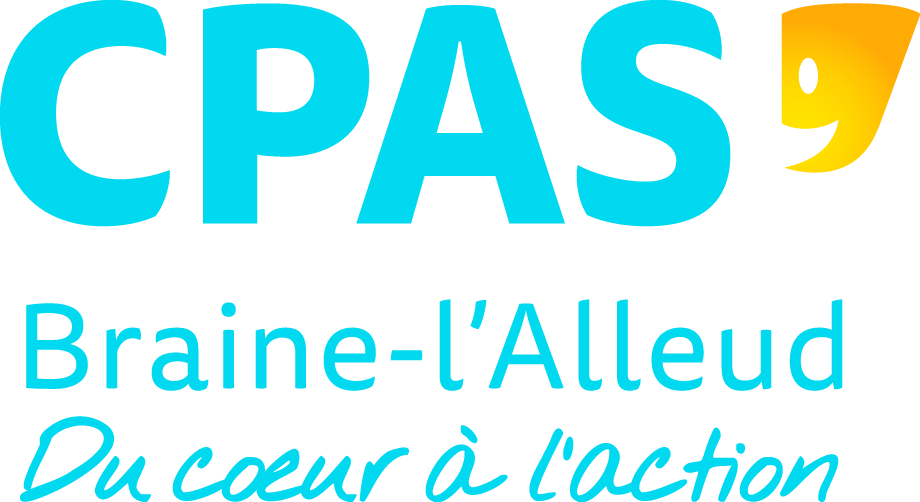 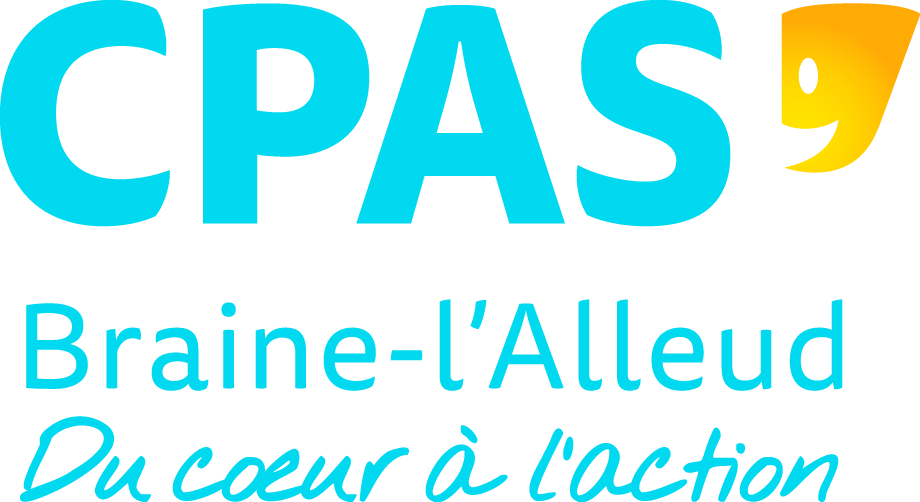 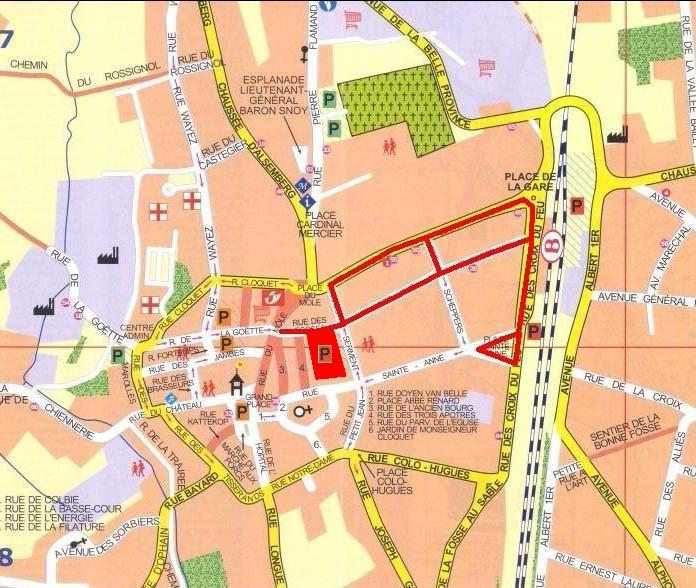 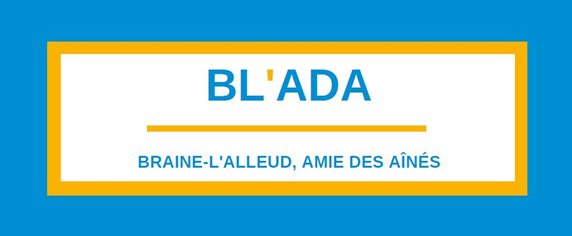 Mise à jour mars 2023TABLE DES MATIERESTABLE DES MATIERES	3Introduction	9Numéros d’appel utiles	11Services communaux	15C.P.A.S.	16Le Président : Mr Pierre Lambrette	16Service Social Général	16Mediation de Dettes	16Participation et Activation Sociale	16Seniors Contact	16Service Juridique	16Sour’dimension	16L’Administration communale	17Citoyennete	17Environnement et Energie	18Finances	18Point Handicontact	18Relais Aînés	18Régie foncière et Immobilière – Service Communal du Logement	19Relations Publiques	19Travaux et Patrimoine	20Urbanisme et Aménagement du Territoire	20Santé	21PHARMACIES	22Les pharmacies	22CONSULTATIONS	24Les médecins généralistes de la commune	24Medical autres :	28Centre médical de l’Alliance	28
CHIREC	28Croix-Rouge de Belgique	28Le domaine Braine-l’Alleud	28
Polyclinique Napoléon (hôpital de Nivelles) : consultations, prises de sang	29
Polyclinique Napoléon (hôpital de Nivelles) : Imagerie médicale	29Poste médical de garde	29Women’s medical center	29
Centre médical de Lillois	29Centre médical du parc	30Mephydoc	30SOUTIEN PSYCHOLOGIQUE	31Alcooliques anonymes	31Antenne d’accueil « femme, couple et violence »	31Safrans asbl (Service de santé mentale)	31Centrale de services à domicile du Brabant Wallon- Réseau Solidaris	32Centre de planning et de consultation familiale et conjugale asbl	32Respect Seniors	32MUTUALITES	33Mutualité Chrétienne	33Mutualité Libérale	33Mutualia, mutualité neutre	33Mutualité Partenamut	34Solidaris Mutualité	34ASSOCIATIONS/LIGUES SPECIFIQUES	35Baluchon Alzheimer Wallonie	35Bouchons d’aide aux handicapés (B.A.H)	35
Esenca-Réseau Solidaris	35Association du diabète	36Ligue belge de la sclérose en plaques	36La ligue Braille	37La ligue Alzheimer	37Sour’Dimension	37Bien vivre chez soi	39AIDES A DOMICILE	40Aide et Soins à Domicile Brabant Wallon (ASD)	40CADO	40Centrale de services à domicile du Brabant Wallon- Réseau Solidaris	40Centre familial de Braine-l’Alleud et environs ASBL	41COSEDI	41Vivre A domicile Brabant Wallon (VAD)	41Domus Brabant Wallon	42Infirmier à domicile	42Repas sur roues	42PETITS TRAVAUX A DOMICILE	43Village n°1	43AEDES asbl	43Compagnons dépanneurs ASBL	43Centrale de services à domicile du Brabant Wallon- Réseau Solidaris	44A.L.E. (Agence Locale pour l’Emploi)	44Aide et Soins à Domicile Brabant Wallon (ASD)	44AMENAGEMENT DU DOMICILE	45Solival (par la plateforme « bien vivre chez soi »)	45Handyinfoamenagement	45Mobilité – Transports	47Cap BW	48AEDES- Taxi Social	48Altéo Brabant Wallon	48ASBL « On  y va ensemble»	49Mobilité en brabant Wallon	49TEC Brabant Wallon	50SNCB	50Proxibus de Braine-l’Alleud	50Patients assistance	52Centrale de services à domicile du Brabant Wallon- Réseau Solidaris	52Solumob volontaires Asbl	52Habitation – Logement	53MAISONS DE REPOS ET MAISONS DE REPOS ET DE SOINS	54Senoah ASBL	54Le Ménil	54Le Parc de l’Alliance	54Le vignoble	54Résidence la Grange des Champs	54LOGEMENTS PUBLICS	55Agence Immobilière Sociale (AIS)	55Résidence de l’Estrée	55Régie Foncière et Immobilière – Service communal du Logement	55Roman Païs	55LOGEMENTS ALTERNATIFS	56Abbeyfield en Wallonie ASBL	56ASBL 1 toit 2 âges	56Le prêt intergénérationnel	57
Résidence-services	57Vie communautaire, Sports et Loisirs	59Altéo Brabant Wallon	60ASBL « Evasion »	60Club Bon Accueil	60Enéo	61Entr’âge	61Entr’âge 50+	61Equipes Populaires	62Espace public numérique	62Fédération nationale des combattants – section Braine-l’Alleud	62Les tricoteuses, groupe de tricot	62Régie communale autonome des sports	63Soralia, mouvements féministes et solidaires	63La Gaule brainoise asbl	63La maison des associations	64Photo-Club Riva-Bella	64Seniors @ the movies	64Université des aînés et du temps libre	64Voyage pour les pensionnés	64Vie Féminine Brabant Wallon	65Arts et Culture	67ARC Braine-l’Alleud (Action et Recherche Culturelles)	68Bibliothèque et ludothèque communales de BLA	68Bibliothèque et ludothèque communales de Lillois	68Brania	68Le centre culturel	69Académie de musique	69Ecole des Arts	69Citoyenneté et Vie sociale	71Service d’orientation des volontaires	72braine-l’Alleud Amie des Aînés……………………………………………………………………………………………………..72
Conseil Communal des Aînés	72
Croix-Rouge de Belgique	72Volontariat à l’hôpital	72Services bénévoles aux seniors	73ASBL Senoah	74Le lion solidaire	74Repair Café de Braine-l’Alleud	74Solidarité Informatique Sans Frontière (S.I.S.F)	74Ecrivain Public	75
Association cœurs ouverts ASBL	75Droits	77Altéo Brabant Wallon	78Association pour le Droit de Mourir dans la Dignité (ADMD)	78Droits Quotidiens	78Justice de Paix du canton de Braine-l’Alleud	78La chambre/maison des notaires	79Médiateur de la Région Wallonne	79Respect Seniors	79Consultations juridiques gratuites au CPAS	79Vie féminine- Brabant wallon	80Les bonnes adresses	81BoutikAdon	82La Fol’Fouille	82Le bien vieillir asbl	82Le Resto & Compagnie	82Le p’tit Maga	83L’arbre des refuges	83SPF Finances	83Maison Croix-Rouge Braine-L’Alleud – location matériel médical	83Coup de pouce, coup de main, coup de coeur	85asbl Aidants proches	86Primes de la Province du Brabant wallon	86
Yuugi……………………………………………………………………………………………………………………………………………86
Jamais seuls …………………………………………………………………………………………………………………………………86VIE PRATIQUE A BRAINE-L’ALLEUD	87Parc à Conteneurs	88Les marchés	88IntroductionChères Aînées,Chers Aînés,Je vous invite à parcourir attentivement ce « Guide des Ressources » qui constitue une riche source d’informations sur l’ensemble des organismes, des associations ou encore des activités qui peuvent au quotidien vous permettre de vous épanouir. N’hésitez pas à le conserver et en faire part autour de vous. La "Seniors Contact" du CPAS de Braine-l'Alleud est également à votre disposition si vous désirez des renseignements complémentaires.Ce guide démontre l’attention toujours croissante accordée aux seniors. Près de 20% de la population brainoise est constituée de personnes âgées de 65 ans ou plus. Une population avec ses besoins et demandes propres, auxquels il convient de pouvoir répondre au mieux.Et les enjeux sont importants : je pense à la lutte contre la solitude, à la possibilité de rester le plus longtemps possible au sein de son habitation, à des déplacements faciles, des loisirs disponibles et de qualité, …  Braine-l’Alleud a l’ambition d’apporter une réponse à ces défis et nous y travaillons chaque jour, afin de continuer à améliorer votre qualité de vie dans notre belle commune.L'ensemble des équipes du CPAS et moi-même sommes à votre écoute.Respectueusement, Pierre LAMBRETTE,Président du CPASNuméros d’appel utiles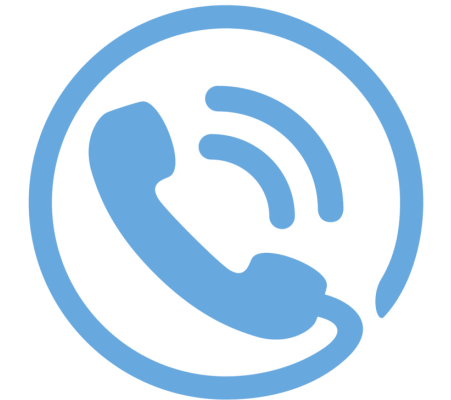 Services communaux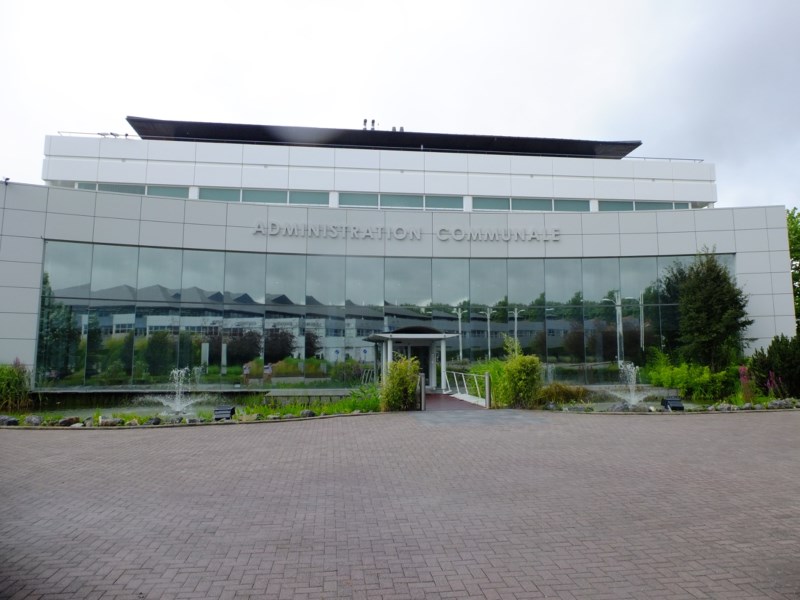 C.P.A.S.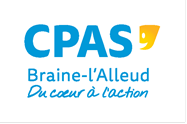 Adresse : Avenue du 21 juillet, 1 à 1420 BRAINE-L’ALLEUDTéléphone accueil : 02/854.00.00 (numéro d’accueil unique pour la Commune et le CPAS)Email : cpas.contact@cpas.braine-lalleud.beAccueil du lundi au vendredi de 8h15 à 11h30 et sur rendez-vousLe Président : Mr Pierre LambretteTéléphone : 02/854.06.98
Email : pierre.lambrette@cpas.braine-lalleud.beService Social GénéralTéléphone : 02/854.00.00Aides sociales et financières, droit à l’intégration sociale, fonds mazout, fonds social de l’eau, …	Mediation de DettesTéléphone : 02/854.06.63Le rôle de ce service est d’être l’intermédiaire entre la personne et ses créanciers dans le but de servir au mieux les deux parties. Examen des situations de surendettement et projets d’apurement.Participation et Activation SocialeTéléphone : 02/854.06.45Service d’intégration socioculturelle, de lutte contre l’isolement et de lutte contre la précarité infantile.Seniors ContactTéléphone : 02/854.06.46Service qui conseille et soutient les seniors et lutte contre l’isolement.Service JuridiquePermanences juridiques du barreau de NivellesTéléphone : 02/854.00.00 Uniquement sur rendez-vous les 2èmes et 4èmes jeudis du mois de 14h à 15h.Service gratuit qui propose les conseils d’un avocat (pas de suivi de dossier). Sour’dimensionTéléphone/sms : 0479/40.00.24Email ou envoi d’une vidéo : sourdimension@cpas1325.be
Uniquement sur rendez-vousPermanences mobiles pour personnes sourdes et malentendantes organisées au sein du CPAS.L’Administration communale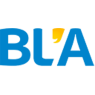 Adresse: Avenue du 21 juillet, 1 à 1420 BRAINE-L’ALLEUDTéléphone accueil: 02/854.00.00 (numéro d’accueil unique pour la Commune et le CPAS)CITOYENNETETéléphone: 02/854.02.30Email: citoyennete@braine-lalleud.beLe service de la citoyenneté comprend :L’état civil qui est compétent pour :
- La rédaction des déclarations de naissance, de mariage, de décès et les actes de reconnaissance de paternité
- L’enregistrement des déclarations de dons d’organes
- Le traitement des demandes de changement de nationalité
- La délivrance des extraits de naissance, d’adoption, de mariage et de décès
- La réception des attestations de vaccinations obligatoires
- ...La population qui est compétente pour :- Carte d’identité
- Passeport
- Permis
- Changement de résidence
- Cohabitation légale
- Extraits des registres de la population
- Extraits de casier judiciaire
- Certificats divers (nationalité belge, résidence, milice)
- Attestation de filiation
- Permis de travail
- … Environnement et EnergieTéléphone: 02/854.03.70Email: environnement@braine-lalleud.beLes compétences de ce service sont :
- La gestion et la prévention des déchets
- La propreté publique
- La sensibilisation à la beauté de la nature
- La préservation de la nature
- Les balades sur les chemins et sentiers
- Les amendes administratives
- La pollution (police de l’environnement, prévention)
- L’énergie (campagne d’économie d’énergie, guide de l'énergie, …)
- Primes communales
- Les campagnes de dératisation
- Les déclarations des chiens dits « dangereux »
- Les déclarations de classe 3, permis d’environnement financesTéléphone: 02/854.04.10Email: finances@braine-lalleud.beCe service :
- Gère le budget communal
- Établit le compte communal
- Acquitte les paiements
- Encaisse les recettes
- Règle les contentieux de paiement
- Perçoit les taxes et redevances communalesPoint HandicontactTéléphone: 02/854.02.61Uniquement sur rendez-vous.Les services rendus par le point handicontact sont :
- L’accueil, l’écoute, l’orientation vers les personnes, les services ou les institutions adéquates
- L’information des pouvoirs communaux sur les problématiques rencontrées par les personnes handicapées
- La communication, particulièrement aux personnes isolées, relative aux services et aux réseaux d’aide au quotidien.- L’introduction des demandes d’allocations aux personnes en situation de handicap ou autres avantages.Relais Aînés – maison des associationsAdresse: Grand Place Baudouin, 1er, 3 à 1420 BRAINE-L’ALLEUDTéléphone: 02/854.05.94.Régie foncière et Immobilière – Service Communal du LogementTéléphone: 02/854.02.80Email: rfi@braine-lalleud.beLa régie foncière et immobilière a pour missions :
- La gestion du patrimoine communal
- La rénovation du centre de la ville
- Le développement économique et commercial de la commune
- L’élaboration des programmes communaux d’actions en matière de logement 
- Le Service communal du logementRelations PubliquesPresseTéléphone: 02/854.04.53 // 02/854.04.54Email : presse@braine-lalleud.beWebTéléphone: 02/854.04.52Email: communication@braine-lalleud.beProjets et évènements Téléphone: 02/854.04.55 // 02/854.04.56Email: communication@braine-lalleud.beLe service information et relations publiques a pour missions :

- De faire connaître l’ensemble des activités de la Commune en développant l’information et la communication à l’aide de différents supports (réalisation de magazines, brochures, …) 
- De gérer les relations avec la presse
- De participer à la mise en valeur de la Commune par l’organisation de différentes actions (environnement, tourisme, …) 
- De veiller à l’application de la charte graphiqueTravaux et PatrimoineTéléphone : 02/854.03.20Email : travaux@braine-lalleud.beLe service travaux gère sur le plan administratif :
- Les bâtiments communaux, les emprises, les voiries, les cimetières, les lotissements privés
- Les travaux aux propriétés communales
- L’égouttage, l’éclairage public
- La location des salles communales

Le service travaux gère sur le plan technique :
- La surveillance des chantiers
- L’aménagement des voiries 
- Les cours d’eau, les parcs et plantations, l’entretien des voiries
- L’entretien des bâtiments communaux et installations sportives
- La direction des brigades communales
- La signalisation routière, les travaux des régies, le parc automobile, les objets trouvésUrbanisme et Aménagement du TerritoireTéléphone : 02/854.03.80Email : urbanisme@braine-lalleud.beCe service couvre toutes les matières concernées par le code du Développement Territorial :

- Permis d’urbanisme
- Permis d’urbanisation
- Permis socio-économique
- Permis intégré
- Plan de secteur
- Schéma de développement communal
- Certificats d’urbanisme
- Monuments, sites et fouilles
- Schéma d’orientation local
- Commission communale d’aménagement du territoire et mobilité
- Grands projets de ville, rénovation urbaine et rurale
- Plan d’alignement et d’emprises
- Chemins et sentiers vicinaux, division de biens, cours d’eau
- Renseignements aux notaires
- Permis uniquesSanté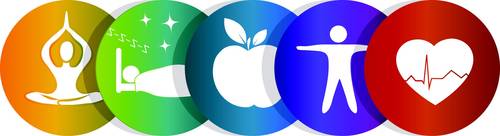 PHARMACIESLes pharmacies Garde des pharmacies : 0903/99.000
www.pharmacie.be
Liste mise à jour régulièrement sur la page Facebook de BL’ADA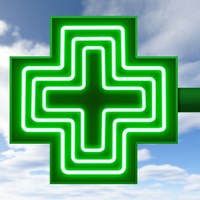 Familia Braine-l’AlleudAdresse : Rue du Môle, 4 à 1420 BRAINE-L’ALLEUDTéléphone : 02/384.25.20Pharma 5 (anciennement Pharmacie Centrale)Adresse : Avenue Léon Jourez, 2  à 1420 BRAINE-L’ALLEUDTéléphone : 02/384.20.44Pharmacie de l’Alliance (anciennement Derache)Adresse : Avenue Alphonse Allard, 136 à 1420 BRAINE-L’ALLEUDTéléphone : 02/384.36.44Pharmacie de l’EstréeAdresse : Chaussée d’Alsemberg, 156 B à 1420 BRAINE-L’ALLEUDTéléphone : 02/384.18.90Santé Pharma (anciennement Pharmacie de Lillois)Adresse : Grand’Route, 199 à 1428 LILLOIS-WITTERZEETéléphone : 02/384.23.06Pharmacie LloydsPharmaAdresse : Place de la Gare, 13 à 1420 BRAINE-L’ALLEUDTéléphone : 02/384.22.77Pharmacie Genonceaux (anciennement Meurisse)Adresse : Avenue Napoléon, 2 à 1420 BRAINE-L’ALLEUDTéléphone : 02/384.32.80Pharmacie ParvaisAdresse : Place du quartier Saint-Jacques, 22 à 1420 BRAINE-L’ALLEUDTéléphone : 02/384.46.00Pharmacie Servais Adresse : Chaussée d’Alsemberg, 577 à 1420 BRAINE-L’ALLEUDTéléphone : 02/386.45.00Pharmacie Vallée BaillyAdresse : Chaussée Reine Astrid, 37 à 1420 BRAINE-L’ALLEUDTéléphone : 02/384.20.62Pharmacie Servais du LionAdresse : Chaussée de Nivelles, 86 à 1420 BRAINE-L’ALLEUDTéléphone : 02/384.24.57Pharmacie Derasse-BSIAdresse : Rue de Hal, 1 à 1421 OPHAIN- BOIS-SEIGNEUR-ISAACTéléphone : 067/ 45.85.22Pharmacie Williame-PoulaertAdresse : Rue des Combattants, 39 à 1421 OPHAIN- BOIS-SEIGNEUR-ISAACTéléphone : 02/384.29.57CONSULTATIONSLes médecins généralistes de la commune Garde de médecins généralistes : 02/354.47.00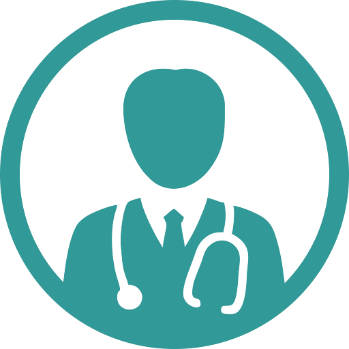 Cauwe Caroline Adresse : Grand’Route, 190/1 à 1428 LILLOISTéléphone : 02/850.69.12Chanteux RégineAdresse : Avenue des Mésanges, 16 à 1428 LILLOIS-WITTERZEETéléphone : 02/385.11.22Cholous HermineAdresse : Chaussée de Nivelles, 122 à 1420 BRAINE-L’ALLEUDTéléphone : 0471/41 05 65Choustoulakis ChrisoulaAdresse : Chaussée Reine Astrid, 90 à 1420 BRAINE-L’ALLEUDTéléphone : 02/354.56.59Collart LuceAdresse : Rue du Try, 81 à 1421 OPHAIN-BOIS-SEIGNEUR-ISAACTéléphone : 02/384.67.94Croquet AurélieAdresse : Rue Pierre Flamand, 87 à 1420 BRAINE-L’ALLEUDTéléphone : 02/384.97.88Croquet ChristianAdresse : Rue Pierre Flamand, 87 à 1420 BRAINE-L’ALLEUDTéléphone : 02/384.33.60Defoin AgnèsAdresse : Grand Route, 190/1 à 1428 LILLOISTéléphone : 02/850.69.12Demeulemeester KarinAdresse : Clos Sainte-Rita, 22 à 1420 BRAINE-L’ALLEUDTéléphone : 02/387.30.13Dom GuyAdresse : Avenue Alphonse Allard, 174 à 1420 BRAINE-L’ALLEUDTéléphone : 02/384.86.67Ferrand Gabriel         Adresse : rue du Cours d'Eau, 22 à 1428 LILLOIS         Téléphone : 0471/440.414Fesler BenoîtAdresse : Route du Lion, 173 à 1420 BRAINE-L’ALLEUDTéléphone : 0475/26 17 55Fesler MathieuAdresse : Route du Lion, 173 à 1420 BRAINE-L’ALLEUDTéléphone : 0474/42.59.88Fiems IsabelleAdresse : Avenue Maréchal Ney, 27 à 1420 BRAINE-L’ALLEUDTéléphone : 0493/97 46 79Flamme Marie-EveAdresse : Rue Pierre Flamand, 87 à 1420 BRAINE-L’ALLEUDTéléphone : 02/384.33.60Gavilan Xavier Adresse : Grand Route, 190/1 à 1428 LILLOISTéléphone : 02/850.69.12Gil IlanaAdresse : Rue de la Bouvrée, 1 à 1421 OPHAIN-BOIS-SEIGNEUR-ISAACTéléphone : 02/385.16.94Gortz CélineAdresse : Rue du cours d’eau, 22 à 1420 BRAINE-L’ALLEUDTéléphone : 02/384.33.60Hazendonck WeverlyAdresse : Chaussée d’Alsemberg, 617A à 1420 BRAINE-L’ALLEUDTéléphone : 0493/87 54 17Henrotte Jean-MichelAdresse : Chemin du Pré de la Perche, 120 à 1420 BRAINE-L’ALLEUDTéléphone : 02/387.25.91Laurent PhilippeAdresse : Rue de la Bonne Fosse, 14 à 1420 BRAINE-L’ALLEUDTéléphone : 02/384.24.78Lefevre GuyAdresse : Rue de l’Hôpital, 4 à 1420 BRAINE-L’ALLEUDTéléphone : 02/385.21.50Liu WillyAdresse : Rue Pierre Flamand, 87 à 1420 BRAINE-L’ALLEUDTéléphone : 0493/88 12 23Maddens SylvieAdresse : Avenue Prince d’Orange, 10 à 1420 BRAINE-L’ALLEUDTéléphone : 02/351.69.66Mathieu CarolineAdresse : Avenue Maréchal Ney, 27 à 1420 BRAINE-L’ALLEUDTéléphone : 0493/97 46 78Pham GraceAdresse : Avenue de Rohan,46 à 1420 BRAINE-L’ALLEUDTéléphone : 0473/85 49 84Schiepers IsabelleAdresse : Avenue Geneviève de Brabant, 22 à 1420 BRAINE-L’ALLEUDTéléphone : 02/387.11.00Stas Pierre-YvesAdresse : Avenue Alphonse Allard, 174 à 1420 BRAINE-L’ALLEUDTéléphone : 02/384.86.67 Ukaj Isabel Adresse : Rue Michel Botte, 138 à 1420 BRAINE-L’ALLEUDTéléphone : 0479/26 18 21Van Der Rest CamilleAdresse : Rue Timpe et Tard, 27 à 1420 BRAINE-L’ALLEUDTéléphone : 0486/22 05 72Van Esch CatherineAdresse : Chaussée d’Ophain, 181 à 1420 BRAINE-L’ALLEUDTéléphone : 02/387.10.02Van Ooteghem Aude  Adresse : Rue de la Goëtte, 28 à 1420 BRAINE-L’ALLEUD	         Téléphone : 0466/90.04.16			Vanstiphout Kevin         Adresse : Rue des combattants, 69 à 1421 OPHAIN-BSI         Téléphone : 02/203 81 98Versmissen AlainAdresse : Rue Jean Volders, 252 à 1420 BRAINE-L’ALLEUDTéléphone : 02/385. 05.23Zwings MurielAdresse : Avenue de la Grande Armée, 17 à 1420 BRAINE-L’ALLEUDTéléphone : 02/387.40.02Medical autres :Centre médical de l’allianceAdresse : Avenue du Japon, 2 à 1420 BRAINE-L’ALLEUDTéléphone : 02/387.30.68Email : Info@cm-alliance.be Ouvert tous les jours uniquement sur rendez-vousLe centre médical de l’Alliance est un centre pluridisciplinaire proposant une prise en charge globale du patient.CHIRECAdresse : Rue Wayez, 35 à 1420 BRAINE-L’ALLEUDTéléphone : 02/434.91.11. Ouvert tous les jours du lundi au samedi de 9h à 20hHôpital de Braine-l’Alleud.Croix-Rouge de BelgiqueAdresse : Rue du Ménil, 47 à 1420 BRAINE-L’ALLEUDTéléphone : 02/384.01.98 ou 0496/27 90 68Email : president.mcr.braine-l-alleud@croix-rouge.bePrêt de matériel sanitaire, visites aux personnes âgées dans les homes, prêt de livres en home, collecte de sang et l’organisation de cours de secourisme et de brevet européen 
de 1iers secours.Le domaine Braine-l’AlleudAdresse : Chemin Jean Lanneau, 39 à 1420 BRAINE-L’ALLEUDTéléphone : 02/386.09.00Email : info@domaine-ulb.bePour les consultations : du lundi au vendredi de 7h45 à 18h30Pour les visites : du lundi au vendredi de 16h à 20h30 et week-end et jours fériés de 14h à 20h30Le centre hospitalier Le domaine est issu de l’association de 5 Centres Publics d’Action Sociale du BW avec l’université libre de Bruxelles pour gérer :
- un centre hospitalier psychiatrique et des consultations spécialisées
- des habitations protégées
- un service mobile pour adultes
- une clinique de la gestion du stress et du burn-out
- un centre de postcure Polyclinique  Napoléon (hôpital de Nivelles) : Consultations- prises de sangAdresse : Avenue du Japon, 2 (2ième étage) à 1420 BRAINE-L’ALLEUDTéléphone : 02/384.60.20Consultations médicales.
Prises de sang sans rendez-vous du lundi au vendredi de 7h30 à 10h.Polyclinique  Napoléon (hôpital de Nivelles) : Imagerie médicaleAdresse : Avenue du Japon, 2 (2ième étage) à 1420 BRAINE-L’ALLEUDTéléphone : 02/384.23.43Examens proposés : radiologie, échographie, mammographie, densitométrie.Poste médical de garde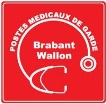 Adresse : Rue du Paradis, 7 à 1420 BRAINE-L’ALLEUDTéléphone : 1733 (uniquement les week-end et jours fériés)
Horaire du PMG : du vendredi soir 18h au lundi matin 8h et veille des jours fériés 18h au lendemain 8hEn semaine pour connaître le nom du médecin de garde à partir de 19h et jusqu’à 22h : 02/354.47.00
Nuits de 22h à 8h : service des urgences de l’hôpital : 02/434 91 11Women’s medical centerAdresse : Route du Lion 130 à 1420 BRAINE-L’ALLEUDTéléphone : 02/ 353 27 27Ouvert du lundi au vendredi de 8h45 à 12h30 et de 13h30 à 18h30Le Women’s Medical Center propose une approche multidisciplinaire fondée sur la prévention, le diagnostic et le traitement des pathologies féminines. Certains services sont cependant également ouverts au reste de la famille.Centre médical de LilloisAdresse : Grand'Route 190/1 à 1428 LILLOISTéléphone :  02/ 850 69 12Ouvert du lundi au vendredi de 7h30 à 19h.Centre Médical disposant d’une clinique de la douleur et d’un Pôle Mère-Enfants.
Un centre de prélèvements est accessible les lundis, mardis, mercredis, jeudis et vendredis de 7h30 à 9h et les samedis de 8h à 9h, sans rendez-vous. Il faut se munir d’une prescription médicale et d’une vignette de mutuelle.Centre médical du parcAdresse : Avenue Alphonse Allard, 200 bte 1 à 1420 Braine-l’AlleudTéléphone : 02/431 64 70Consultations de la santé : médecins, spécialistes et paramédicaux. 
Les consultations se font uniquement sur rendez-vous.MephydocAdresse : Rue Raymond Lebleux 19, 1428 Lillois-WitterzéeTéléphone : 02/ 384 70 74Centre de santé proposant une prise en charge globale et coordonnée pour les patients souffrant de troubles de l'appareil locomoteur, de douleurs chroniques, de troubles fonctionnels.SOUTIEN PSYCHOLOGIQUEAlcooliques anonymes 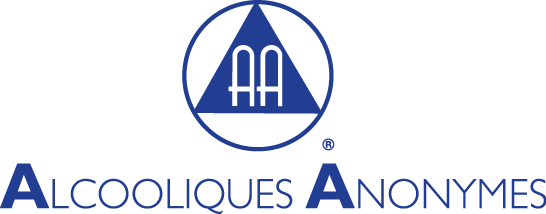 Adresse : Grand Place Baudouin, 1ier, 3 à 1420 BRAINE-L’ALLEUDTéléphone : 078/15.25.56 (24h/24h)Email : bsg@alcooliquesanonymes.bePermanences : A la Maison des Associations les lundis à 19h00 et les vendredis à 20h00' et réunion tous publics (intervenants, médecins, accompagnants) le dernier vendredi du mois de janvier, avril, juillet et octobre à 20h00'.Au Domaine (Rue Jean Lanneau) : le mercredi à 19h15.  
Il n'y a pas de réunion tous publics au Domaine.Aide aux alcooliques par des rencontres et des réunions de personnes concernéesAntenne d’accueil « femme, couple et violence »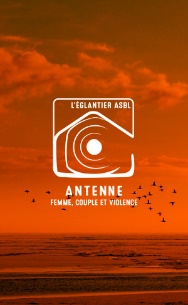 Adresse : Rue de la Croix, 44 à 1420 BRAINE-L’ALLEUDTéléphone : 02/384.78.63Permanence d’accueil et prise de rendez-vous sur place ou par téléphone.L’Antenne « Femme, couple et violence » de l’Eglantier, reçoit des femmes fragilisées par des situations de violence conjugale et de garder un lien avec celles qui ont quitté la maison d’accueil. L’Antenne donne aux femmes une possibilité diversifiée d’entrer en contact, d’exprimer leur détresse dans un lieu de confiance et d’y trouver une aide concrète dans la recherche de nouveaux liens sociaux. Des professionnels y offrent, gratuitement, une aide psychologique, juridique, sociale, ainsi qu’un accompagnement à la recherche d’emploi et de formation.Safrans asbl (Service de santé mentale)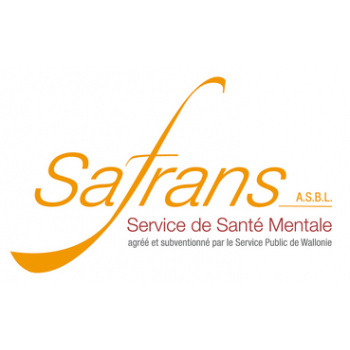 Adresse : Rue Jules Hans, 43 à 1420 BRAINE-L’ALLEUDTéléphone : 02/384.68.46Email : secretariat@ssmsafrans1420.beDu lundi au vendredi de 9h à 17hConsultations sociales, psychologiques et psychothérapeutiques. Logopédie, psychomotricité.Centrale de services à domicile du Brabant Wallon- Réseau Solidaris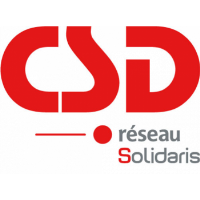 Adresse : Chaussée de Bruxelles, 5 à 1300 WAVRETéléphone : 010/84.96.40Email : csd.brwallon@solidaris.bePermanence téléphonique 24h/24 et 7j/7. Les bureaux sont ouverts du lundi au vendredi de 8h à 16h30 ainsi que le samedi de 9h à 12hLa CSD dispose d’un service de soutien psychologique à domicile.Centre de planning et de consultation familiale et conjugale asbl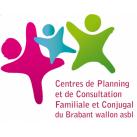 Adresse : Place Sainte-Anne, 14 à 1420 BRAINE-L’ALLEUDTéléphone : 02/384.82.24Consultations médicales, sociales, psychologiques, juridiques et problèmes relationnels. Pour familles et couples.Respect SeniorsVoir dans rubrique « Droits »MUTUALITESMutualité Chrétienne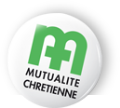 Adresse : Rue Schépers, 33 à 1420 BRAINE-L’ALLEUDTéléphone : 02/384.62.71Mutualité Libérale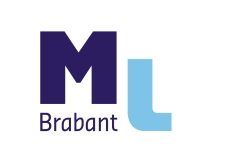 Adresse : Rue du Môle, 7 à 1420 BRAINE-L’ALLEUDTéléphone : 02/387.39.45Mutualia, mutualité neutre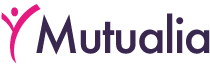 Adresse : Chaussée de Bruxelles, 141 à 1410 WATERLOOTéléphone : 02/351.57.60E-Mail : info@mutualia.beMutualité Partenamut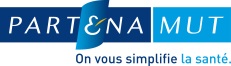 Nouvelle Adresse : Chaussée de Bruxelles, 325 à 1410 WATERLOOTéléphone : 02/444.41.11 Site internet : www.partenamut.be.Solidaris Mutualité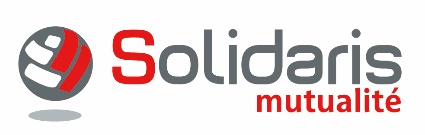 Adresse : Avenue de la Belle Province, 1 à 1420 BRAINE-L’ALLEUDTéléphone : 02/391.09.11ASSOCIATIONS/LIGUES SPECIFIQUESBaluchon Alzheimer Wallonie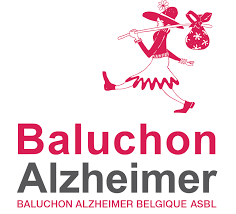 Adresse : Chaussée de Wavre, 1326 à 1160 BRUXELLESTéléphone : 02/673.75.00 (du lundi au vendredi de 9h à 17h)Email : info@baluchon-alzheimer.beSite internet: https://baluchon-alzheimer.be/  Le but est d’offrir du répit et de l’accompagnement aux aidants proches d’une personne atteinte de la maladie d’Alzheimer ou d’une autre démence apparentée, sans avoir à transférer la personne touchée hors de son milieu de vie.
La durée du baluchonnage peut s’étendre de 3 à 14 jours et la personne en charge du patient reste jour et nuit 24h/24, 7j/7.Bouchons d’aide aux handicapés (B.A.H)Adresse : Chaussée de Mont-Saint-Jean, 190 à 1420 BRAINE-L’ALLEUDTéléphone : 02/384.62.84Email : bah.contactinfo@gmail.comRécolte et recyclage des bouchons. L’argent qui en résulte est redistribué aux personnes handicapées pour l’achat de matériel (chaise, coussin…)Esenca- réseau Solidaris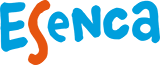 Adresse : Chaussée de Bruxelles, 5 à 1300 WAVRETéléphone : 010/84.96.47. (24h/24-7j/7)Ouvert (magasin de Wavre) du lundi au vendredi de 8h30 à 16h30 et le samedi de 9h00 à 12h00Email : esenca.contactcenter@solidaris.beEsenca Brabant wallon travaille à l’inclusion et au bien-être des personnes en situation de handicap.
Elle propose entre autres deux services :
- Un service de prêt et vente de matériel médical et sanitaire : Il s’agit d’une gamme de produits médicaux et sanitaires, pour tous, à un tarif compétitif et livrable à domicile du lundi au vendredi dans tout le Brabant wallon et dans les 24h en cas de nécessité.​
- Un service « Répit » pour personnes en situation de handicap : Service de garde à domicile pour toute personne en situation de handicap et service de baby-sitting pour tout enfant handicapé et âgé de 0 à 12 ans.Association du diabete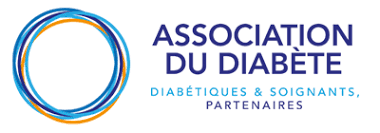 Adresse : Av. de Roodebeek, 9 à 1030 BRUXELLESTéléphone : 02/374.31.95Email : info@diabete.beL’association a pour vocation d’accompagner les personnes diabétiques, de tout type et de tout âge, dans la prise en charge et la gestion de leur maladie. Elle réunit à la fois des personnes diabétiques et des professionnels de la santé.Ligue belge de la sclérose en plaques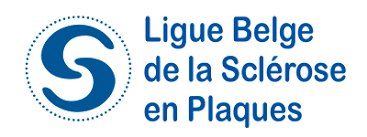 Adresse : Rue de Bruxelles, 15 R.D.C  à 1300 WAVRETéléphone : 010/24.16.86Email : bw@liguesep.beLa ligue travaille sur le terrain avec une proximité et une approche personnalisée auprès de chaque personne demandeuse atteinte de la maladie. Les travailleurs sont présents pour toute demande en lien avec la maladie telle que les aides à domicile, les démarches administratives, l’emploi, … La ligue organise également des groupes de parole dans certaines villes et des activités de loisirs et de détente.
Hormis le travail de terrain, la ligue soutient également la recherche scientifique via des dons réguliers.La ligue Braille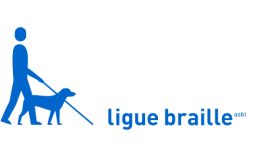 Adresse : Rue d’Angleterre, 57 à 1060 BRUXELLESTéléphone : 02/533.32.11Email : info@braille.beLes objectifs de la Ligue Braille sont de soutenir les personnes aveugles et déficientes visuelles : aides à la vie quotidienne, aides techniques et technologiques, loisirs…La ligue Alzheimer 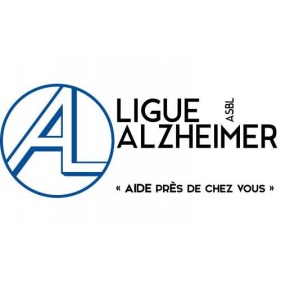 Adresse : Rue Brogniez, 46 à 1070 BRUXELLES (bureau de Bruxelles)Téléphone : 	02/510.61.88 (pour toute demande d’ordre administratif)0800/ 15 225 (pour toute question sur la maladie ou besoin d’écoute)Email : centre-idem@hotmail.comASBL impliquée dans la recherche scientifique, l’information et l’aide aux personnes confrontées à la maladie d’Alzheimer et autres formes de démence. Elle constitue un réseau de groupes d’entraide et une ligne d’appel téléphonique gratuite. Les objectifs de la Ligue Alzheimer sont d’accompagner, informer, défendre et écouter.Sour’DimensionVoir dans la rubrique « Services communaux  CPAS »Bien vivre chez soi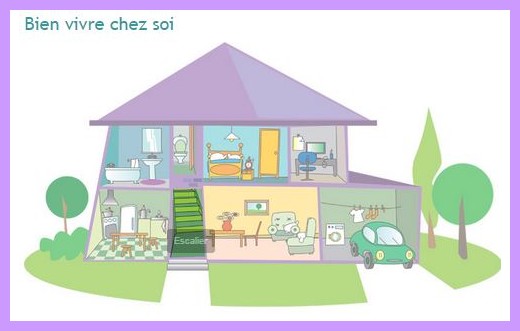 AIDES A DOMICILEAide et Soins à Domicile Brabant Wallon (ASD)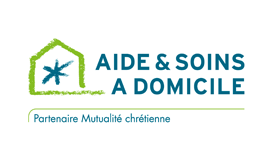 Adresse : Avenue Robert Schuman, 72 à 1401 NIVELLES (BAULERS)Téléphone : 067/89.39.49Email : contact@asdbw.beDu lundi au vendredi de 8h30 à 16h30. Dispensaire de 15h à 16h le lundi, mardi, jeudi et vendredi.Service qui regroupe le Service d’Aide Familiale, la Croix Jaune et Blanche et le Centre de Services de Maintien à Domicile. Il propose donc tous les soins infirmiers et aides familiales.CADO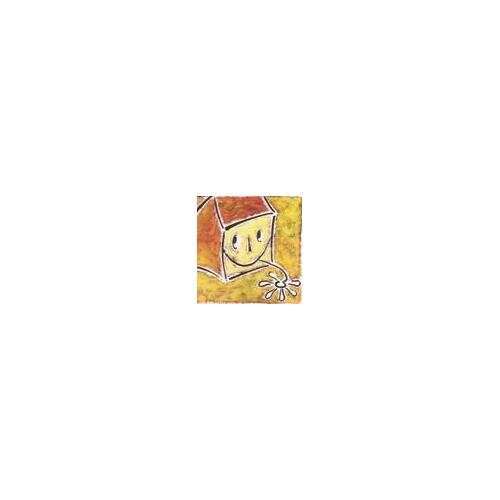 Adresse : Rue soldat Larivière, 43b à 1370 JODOIGNETéléphone : 02/366.25.40Email : coordinationcado@gmail.comAccessible 24h/24 et 7j/7Service d’aides et soins à domicile qui met en place un accompagnement individualisé avec les services adaptés à chaque situation.Centrale de services à domicile du Brabant Wallon- Réseau SolidarisAdresse : Chaussée de Bruxelles, 5 à 1300 WAVRETéléphone : 010/84.96.40Email : csd.brwallon@solidaris.bePermanence téléphonique 24h/24 et 7j/7. Les bureaux sont ouverts du lundi au vendredi de 7h30 à 17h ainsi que le samedi de 9h à 12hL’objectif de la CSD est de coordonner des soins et des services à domicile afin de permettre aux personnes malades, âgées et/ou handicapées de continuer à vivre chez elles si tel est leur souhait. C’est un service personnalisé grâce au travail en étroite collaboration avec tous les intervenants.Centre familial de Braine-l’Alleud et environs ASBLAdresse : Rue du petit Jean, 9 à 1420 BRAINE-L’ALLEUDTéléphone : 02/384.71.13Email : info@cfbraine.beDu lundi au vendredi de 8h30 à 12h30 et de 13h à 17hService d’aides familiales à domicile qui propose un accompagnement pour différentes tâches telles que les courses, les démarches administratives, les repas, …COSEDI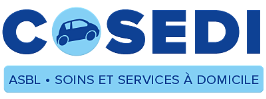 Adresse : Rue des déportés, 31-33 à 1300 WAVRETéléphone : 010/24.51.53Email : info@cosedi.beAu téléphone 7j/7 et 24h/24 et service social de 8h30 à 12hService de coordination de soins à domicile. Service d’aide et soins à domicile.Vivre A domicile Brabant Wallon (VAD)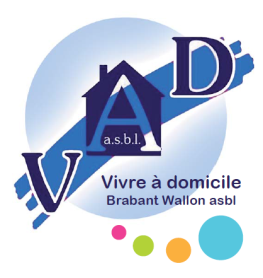 Adresse : Rue Provinciale, 291 à 1301 BiergesTéléphone : 010/24.46.33Email : info@vad-bw.beLes bureaux sont ouverts du lundi au vendredi de 8h30 à 12h30 et de 13h15 à 16h30 mais les services sont disponibles 7j/7 et 24h/24ASBL qui propose la mise en place d’aides et soins à domicile.Domus Brabant Wallon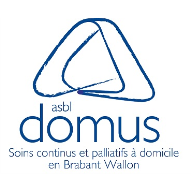 Adresse : Rue de Bruxelles 8-10 1300 WAVRETéléphone : 010/84.15.55 (toutes les demandes d’accompagnement se font uniquement par téléphone) Email : info@domusasbl.beDu lundi au vendredi de 9h à 16h et répondeur 24h/24. En cas d’urgence, vous pouvez appeler 24h/24 une infirmière de garde au 0476/32.94.23.Domus est l’équipe multidisciplinaire spécialisée en soins palliatifs du Brabant Wallon. 
En collaboration avec Pallium, la plateforme provinciale, elle se veut la référence dans tous les domaines qui touchent à ces moments si importants de la vie.Infirmier(e) à domicile De nombreux infirmier(e)s indépendant(e)s ou associations d’infirmier(e)s sont actifs à Braine-l’Alleud. Votre mutuelle, votre médecin traitant ou votre pharmacien pourront vous en renseigner.Repas sur rouesAdresse : Rue du Paradis, 1 à 1420 BRAINE-L’ALLEUD (Le Vignoble)Téléphone : 02/389.19.10.Ouvert du lundi au vendredi de 8h15 à 11h30 et sur rendez-vousAfin de vous venir en aide dans les moments difficiles, de savoureux repas chauds sont concoctés, 7 jours sur 7, par le Service « Cuisine » de la Maison de Repos « Le Vignoble », suivant les recommandations émises par une diététicienne. 
Le repas se compose chaque jour d’un potage, d’un plat principal et d’un dessert. Il est bien entendu tenu compte des allergies et des régimes alimentaires propres à chacun. Les repas sont distribués le midi dans des véhicules équipés pour cette mission. Le prix est déterminé en fonction de vos revenus (4 catégories).
Horaire : La distribution des repas est organisée en matinée, du lundi au dimanche à partir de 10h30 jusqu’à 13h30.Conditions : Pour avoir accès à ce service, il faut : 
- Habiter l’entité de Braine-l’Alleud 
- Etre en difficulté temporaire ou de longue durée : malades, personnes âgées, familles en difficulté.
PETITS TRAVAUX A DOMICILEVillage n°1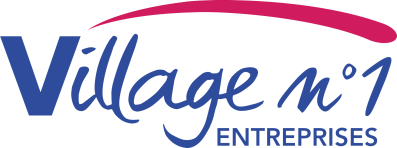 ESPACE VERT :Téléphone : 0800/11.112 Email : callcenter.espacesverts@levillage1.beOuvert de 8h10 à 16h30Entretien des espaces verts, tonte, taille, élagage, aménagements extérieursTITRES-SERVICES :Téléphone : 0800/11.112 Email : titres.services@levillage1.beOuvert de 8h10 à 16h30Repassage et aide au ménageAEDES asblTéléphone : 0494/ 52 72 15Email : mcpm@aedes-asbl.be 
L’ASBL Aedes propose des petits travaux de jardinage et de bricolage à tous ceux qui, en raison de leur santé ou de leur situation sociale, ne peuvent pas/plus entretenir leur jardin eux-mêmes et n’ont pas les moyens de faire appel à un jardinier privé. Les tarifs sont fonction de la situation personnelle de l’utilisateur.Compagnons dépanneurs ASBL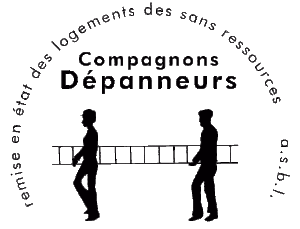 Adresse : Rue de Charleroi, 58 à 1470 GenappeTéléphone : 0483/38.61.46 (lundi, mercredi et vendredi de 9h à 12h30)Email : brabantwallon@compagnonsdepanneurs.beServices proposés pour des personnes en situation financière précaire : petites réparations, peinture, tapissage, petits services et remise en état du logement, déménagements avec camionnette de 7m³.	Centrale de services à domicile du Brabant Wallon- Réseau SolidarisAdresse : Chaussée de Bruxelles, 5 à 1300 WAVRETéléphone : 010/84.96.40Email : csd.brwallon@solidaris.bePermanence téléphonique 24h/24 et 7j/7. Les bureaux sont ouverts du lundi au vendredi de 7h30 à 17h ainsi que le samedi de 9h à 12hLa CSD dispose d’un service de brico-dépannage.A.L.E. (Agence Locale pour l’Emploi)Adresse : Avenue des géraniums, 6 à 1420 BRAINE-L’ALLEUDTéléphone : 0471/94 64 60Propose des petites activités de services aux particuliers, tels que des petits travaux de jardinage, bricolage de base,…Aides et soins à domicile Brabant Wallon (A.S.D)Téléphone : 010/81.21.98L’ASD met à disposition des ouvriers polyvalents pour des petits travaux à domicile.AMENAGEMENT DU DOMICILESolival (par la plateforme « bien vivre chez soi »)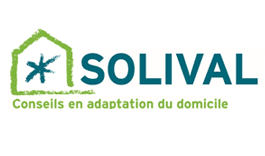 Adresse : Chaussée de Haecht, 579 bte 40 à 1031 BRUXELLESTéléphone : 078/15.15.00Email : info@solival.beLe but de ce service est de permettre aux personnes qui ont des capacités restreintes de continuer à vivre chez elles dans de bonnes conditions en proposant des solutions d’aménagement.Handyinfoamenagement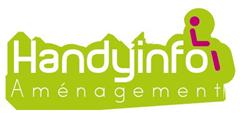 Adresse : Rue de France, 35 à 5600 PhilippevilleTéléphone : 081/777.100Email : handyinfo@solidaris.beSite web : www.csdnamur.beService d’étude et de conseil en aménagement du domicile et en aide technique.Mobilité – Transports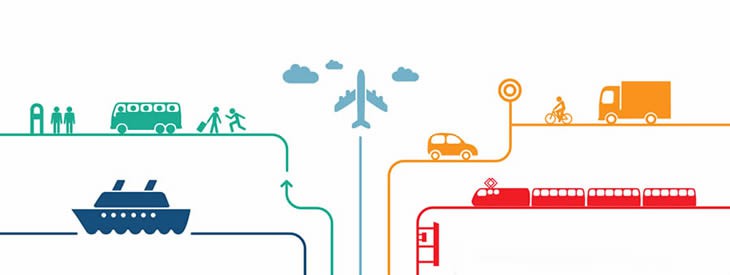 Cap BW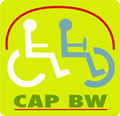 Adresse : Chaussée de Bruxelles, 5 à 1300 WAVRETéléphone : 0800/17.420 (Ouvert de 8h à 16h)Email : info@capbw.beCAP BW reçoit votre demande de transport (heure et lieu de départ et d'arrivée, niveau de difficulté de déplacement, etc.) et cherche l'opérateur qui correspond le mieux à vos besoins. Celui-ci prendra contact avec vous pour organiser votre transport. Votre demande sera analysée dans les 72h.AEDES- Taxi SocialTéléphone : 0494/52 72 15Email : mcpm@aedes-asbl.beNécessité de réservation 48h à l’avanceService de transport et d’accompagnement personnalisé dans un rayon de 30 km autour de Braine-l’Alleud. Il roule principalement sur les communes de Braine-l’Alleud, Waterloo, Nivelles et Genappe.Altéo Brabant Wallon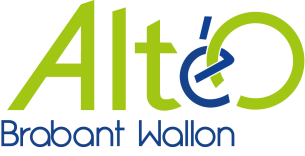 Adresse : Boulevard des Archers, 54 à 1400 NIVELLESTéléphone : 067/89.36.80Email :  transportalteobw@mc.beSecrétariat ouvert de 9h à 12h du mardi au jeudi. Altéo est un mouvement social des personnes malades, invalides et handicapées qui propose un service de transport à l’intention, notamment des aînés.
C’est également un mouvement qui défend les droits des personnes plus vulnérables.ASBL « On  y va ensemble»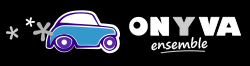 Adresse : Rue du Mont Saint Roch, 57 à 1400 NIVELLES Téléphone : 0476/95.43.72Email :  admin@onyva-ensemble.beTransport social et transport médicalisé non-urgent de personnes, en Belgique et à l’étranger, à l’exclusion de l’exercice de la profession de Taxi et ou de service ambulatoire.
Toute personne peut faire appel à ce service. Chaque demande de transport est analysée afin d’estimer si elle peut être effectuée par les bénévoles.Mobilité en brabant Wallon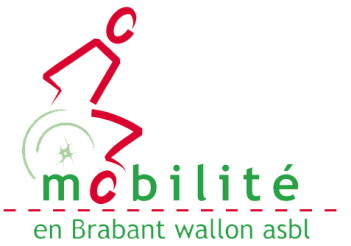 Téléphone : 010/88.13.13 (Réservation uniquement)
 Bureaux ouverts du lundi au vendredi de 8h30 à 16h30.
 Circulation des véhicules : du lundi au samedi de 6h30 à 20h.Email : info@mobilitebw.beCette asbl, en collaboration avec la mutualité Chrétienne du Brabant wallon et Solidaris Brabant wallon, propose un service de transport adapté aux Personnes à Mobilité Réduite ainsi qu’aux aînés afin d’assurer leurs déplacements sur l’entité de la Province du Brabant wallon.

Le service pratique le tarif zonal du TEC Brabant wallon ainsi que la gratuité des transports pour toute personne possédant un « Express 65+ ». Pour les personnes de plus de 65 ans, l’abonnement annuel « Express 65 + » (valable sur tout le réseau TEC y compris les bus Express) ne coûte que 12 euros. Il est gratuit pour les personnes de plus de 65 ans si elles ont le statut BIM.
Si vous n’avez pas encore l’abonnement « Express 65 + », le trajet vous sera facturé entre 2,10 € et 3€.TEC Brabant Wallon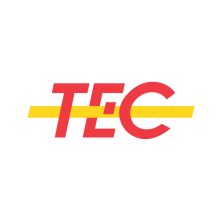 Adresse : Av. de l’Europe, 2 à 1401 BAULERSTéléphone : 067/63.42.57Site web : www.infotec.bePour les personnes de plus de 65 ans, l’abonnement annuel « Express 65 + » (valable sur tout le réseau TEC y compris les bus Express) ne coûte que 12 euros. Il est gratuit pour les personnes de plus de 65 ans si elles ont le statut BIM.
Pour bénéficier de l’abonnement annuel Express 65 +, vous devez posséder une carte MOBIB nominative.
Rendez-vous à l’Espace TEC en vous munissant de votre carte d’identité et vous repartez directement avec votre abonnement annuel.
L’Espace TEC est ouvert du lundi au vendredi de 8h30 à 18h30 et le samedi de 9h à 12h.SNCB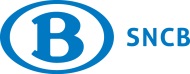 Téléphone : 02/528.28.28Tous les jours de 7h à 21h30Pour les voyageurs à mobilité réduite, la SNCB offre une assistance gratuite.Il existe également des billets seniors grâce auxquels, dès 65 ans, vous voyagez à prix réduit. Les tarifs ne sont valables que pour les trajets après 9h en semaine et sans limite de temps les week-end et jours fériés.Proxibus de Braine-l’AlleudAdresse : Av. du 21 juillet, 1 à 1420 BRAINE-L’ALLEUDTéléphone : 02/854.00.00Le Proxibus est un moyen de transport gratuit mis en œuvre par la Commune, qui circule tous les jours de la semaine. Deux boucles sont proposées : l’une dessert l’agglomération de Braine-l’Alleud et ses points centraux d’intérêts tandis que l’autre relie le centre de Braine-l’Alleud à Lillois et Ophain via le parc de l’Alliance et l’Administration communale.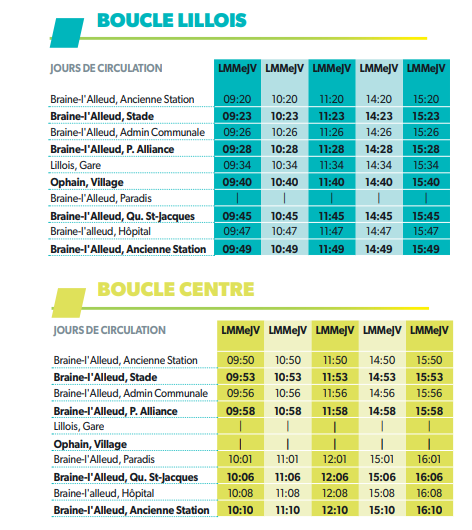 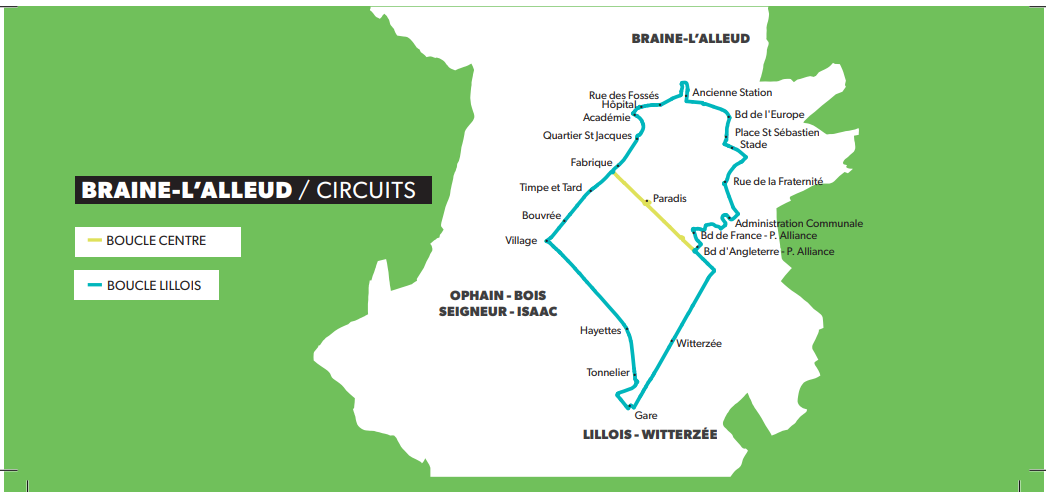 Patients assistance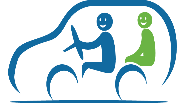 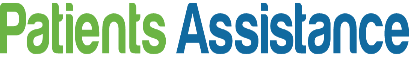 Transport médical pour tous!Adresse : Rue Stroobants, 48B boîte 3 à 1140 EVERE Téléphone : 02/733.07.32 (du lundi au vendredi de 8h à 16h)Email : info@patientsassistance.eu L’ASBL est spécialisée dans l’organisation de transports médicaux non urgents (visites chez le docteur, dentiste, kiné, hospitalisation, dialyse, radiothérapie etc..) via un réseau étendu de bénévoles qui couvre l’entièreté du territoire belge.Centrale de services à domicile du Brabant Wallon- Réseau SolidarisAdresse : Chaussée de Bruxelles, 5 à 1300 WAVRETéléphone : 010/84.96.40Email : csd.brwallon@solidaris.bePermanence téléphonique 24h/24 et 7j/7. Les bureaux sont ouverts du lundi au vendredi de 7h30 à 17h ainsi que le samedi de 9h à 12hLa CSD dispose d’un service de transport par des volontaires.Solumob volontaires Asbl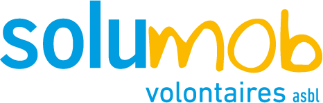 Adresse : Chaussée de Gand, 1434 à 1082 BERCHEM-SAINTE-AGATHETéléphone : 0493/40.74.20Email : info@solumobvolontaires.beSite web : https://www.solumobvolontaires.beAssociation qui propose un transport accompagné pour personnes valides et à mobilité réduite sur la Région de Bruxelles-Capitale et la Région Wallonne. Ce transport est assuré par des volontaires utilisant leur propre véhicule dans le but de créer une relation de confiance entre les personnes prises en charge et les volontaires favorisant ainsi l'échange, l'écoute et le respect de celles-ci.Habitation – Logement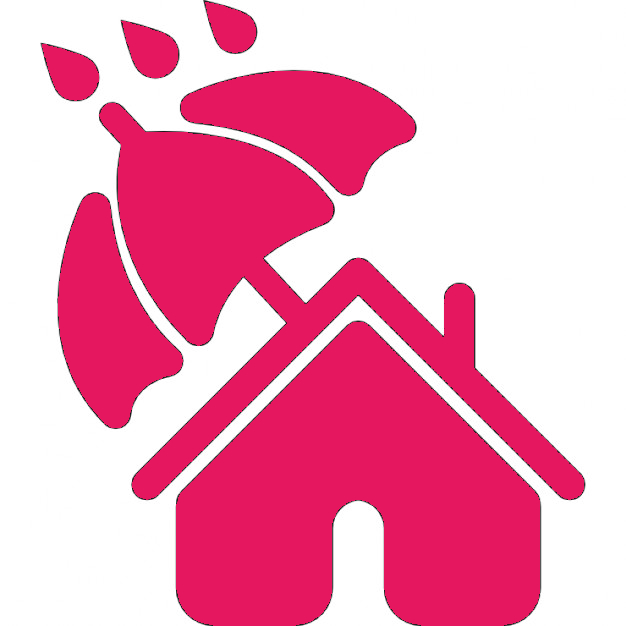 SENOAH ASBL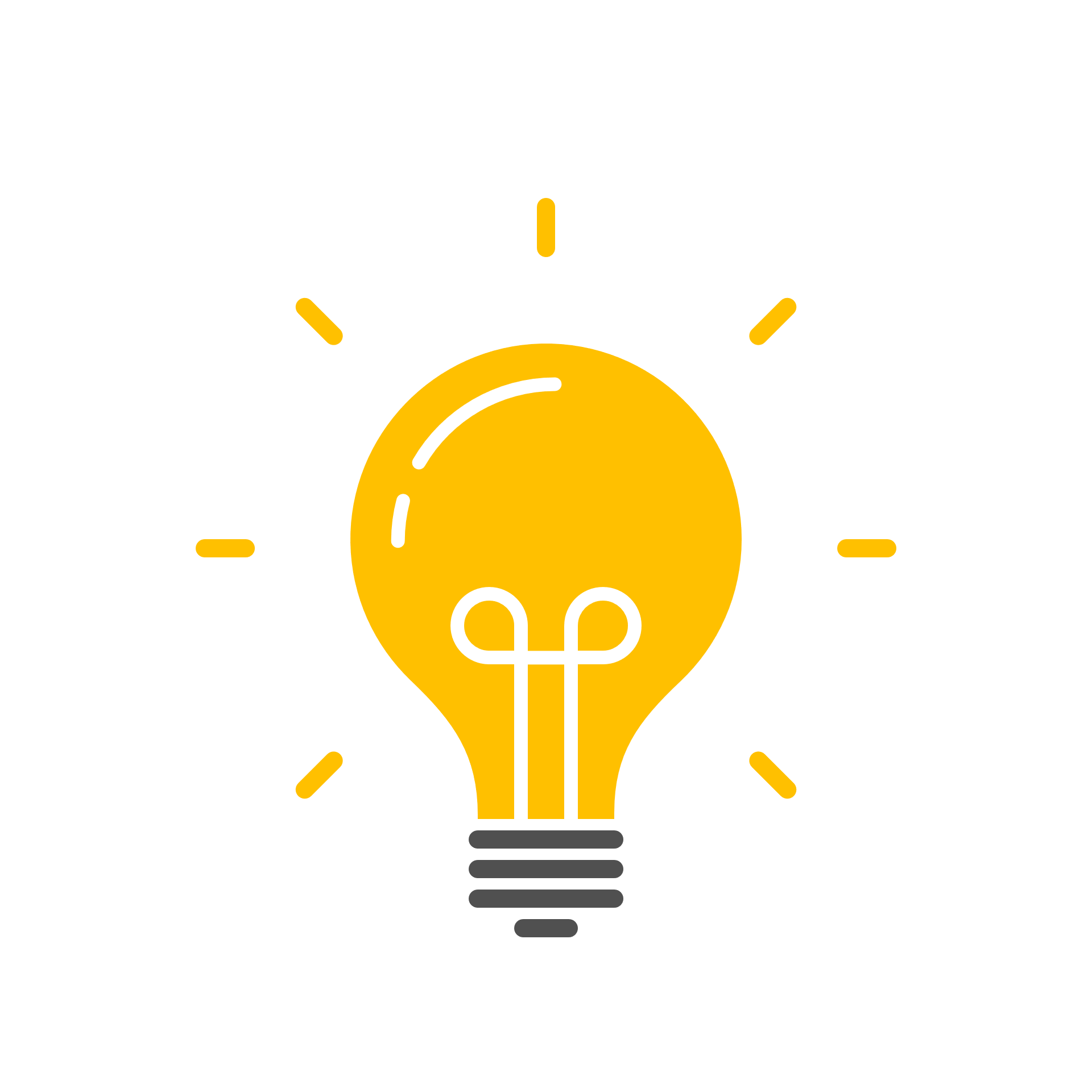 Adresse : Avenue Cardinal Mercier, 22 à 5000 NAMURTéléphone : 081/22.85.98 sur rendez-vous ou par téléphoneEmail : info@senoah.beASBL qui est au service des seniors en recherche d’un lieu de vie qui répond à leurs besoins. Elle propose gratuitement une écoute, un soutien, un conseil aux personnes demandeuses.MAISONS DE REPOS ET MAISONS DE REPOS ET DE SOINSLe MénilAdresse : Rue du Ménil, 95 à 1420 BRAINE-L’ALLEUDTéléphone : 02/387.06.06Email : lemenil.dir@armonea.beMaison de repos et maison de repos et de soinsLe Parc de l’AllianceAdresse : Boulevard de France, 1A bte 33 à 1420 BRAINE-L’ALLEUDTéléphone : 02/215 21 21Email : parc-alliance@animagroup.beMaison de repos et maison de repos et de soins qui propose également une résidence-services.Le vignobleAdresse : Rue du Paradis, 1 à 1420 BRAINE-L’ALLEUDTéléphone : 02/389.19.10Email : vignoble@cpas.braine-lalleud.beMaison de repos/maison de repos et de soins du CPAS qui propose également une résidence-services ainsi qu’un centre d’accueil de soins de jour du lundi au vendredi.Résidence la Grange des ChampsAdresse : Rue Grange des Champs, 140 à 1420 BRAINE-L’ALLEUDTéléphone : 02/387.37.37Email : grangedeschamps@orpea.netMaison de repos/ maison de repos et de soinsLOGEMENTS PUBLICSAgence Immobilière Sociale (AIS)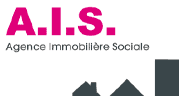 Adresse : Avenue Einstein, 8 à 1300 WAVRETéléphone : 010/88.05.58Email : ais.brabantwallon@publilink.beASBL qui permet d’offrir  à des personnes à faibles revenus ou à des jeunes ménages de nouvelles possibilités en matière de logement.Résidence de l’EstréeAdresse : Chemin du Rossignol, 2 à 1420 BRAINE-L’ALLEUDRésidence à l’initiative de la Régie foncière et immobilière de Braine-l’AlleudTéléphone : 02/854.02.80Il s’agit d’une résidence à destination des personnes de plus de 55 ans pensionnées ou prépensionnées qui accueille 50 locataires.Régie Foncière et Immobilière – Service communal du LogementVoir dans la rubrique des services communauxRoman Païs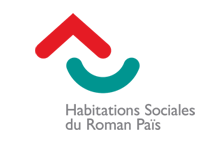 Adresse : Allée des Aubépines, 2 à 1400 NIVELLESTéléphone : 067/88.84.84Email : secretariat@romanpais.bePar téléphone du lundi au vendredi de 8h à 12h et accueil du lundi au jeudi de 12h30 à 16hSociété de logement de Service Public qui construit et gère les habitations sociales à l’ouest du Brabant Wallon.LOGEMENTS ALTERNATIFSAbbeyfield en Wallonie ASBL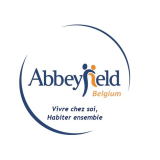 Téléphone : 0483/462.291 (Fabienne Vanbersy)Email : abbeyfield.en.wallonie@gmail.comHabitats groupés participatifs pour aînés autonomes à partir de 55 ans.L’ASBL propose des appartements privatifs et des espaces communs. C’est une habitation qui doit être cogérée par ses habitants.ASBL 1 toit 2 âges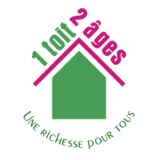 BRUXELLESTéléphone : 	0496/24.80.05. (Mme Magali Mouthuy)	0472/94.82.77 (Mme Gersende Frin)Du lundi au vendredi de 9h à 18hEmail : bruxelles1@1toit2ages.beLOUVAIN-LA-NEUVETéléphone : 0499/34.00.88 (Delphine Janus)Email : lln@1toit2ages.beLe lundi et le mardi de 9h à 18h et le mercredi de 9h à 12h.Logement intergénérationnel.ASBL qui a pour but de mettre en relation des personnes d’accueil et des étudiants dont les attentes sont compatibles. Les personnes peuvent alors décider d’accueillir un étudiant chez eux le temps d’une année scolaire ou plus contre une contribution financière et des services rendus. Il s’agit d’un échange de services « gagnant-gagnant ».Le prêt intergénérationnelAdresse : Rue Saint-Nicolas, 67 à 5000 NamurTéléphone : 081/42.03.40Email : octroicredits.namur@flw.beLes fonds du logement proposent une alternative pour que les aînés retraités puissent conserver leur habitation et leurs habitudes : il propose aux familles de bénéficier de prêts hypothécaires à taux réduit pour financer des travaux destinés à l’accueil d’un ou de plusieurs parents âgés d’au moins 60 ans.Résidence-servicesAdresse : Rue du Paradis, 3 à 1420 Braine-l’AlleudTéléphone : 02/389.19.10Email : vignoble.rs@braine-lalleud.beLa résidence-services propose à la location 15 appartements privés dans lesquels vous pouvez conserver votre qualité de vie, votre autonomie et vos habitudes quotidiennes.Mise à disposition d'un appartement de +- 45 m² avec SDB PMR, une chambre, un living avec cuisine équipée.Sur demande, vous pouvez avoir accès à ces différents services : repas, buanderie et nettoyage. Vie communautaire, Sports et Loisirs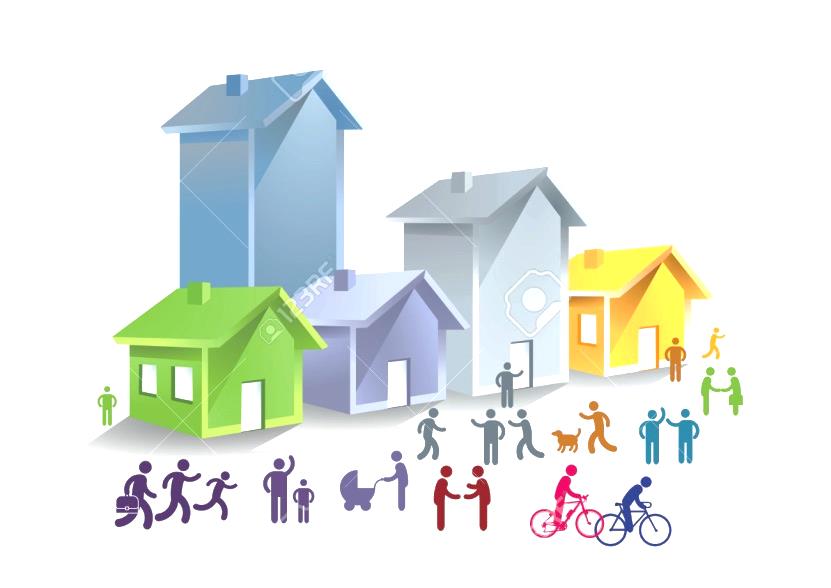 Altéo Brabant WallonAdresse : Boulevard des Archers, 54 à 1400 NIVELLESTéléphone : 067/89.36.80Email : alteobw@mc.beSecrétariat ouvert de 9h à 12h. Les horaires des activités sont variablesAltéo est un mouvement social des personnes malades, invalides et handicapées qui propose des séjours de vacances adaptés, des animations locales, des activités sportives, des excursions et un service de transport à l’intention, notamment, des aînés.
C’est également un mouvement qui défend les droits des personnes plus vulnérables.ASBL « Evasion »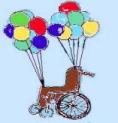 Adresse : Rue Henri Gouvart, 24 à 1440 WAUTHIER-BRAINETéléphone : 02/366.02.23Email : evasionasbl@hotmail.comASBL qui propose diverses activités comme des voyages accompagnés, des sorties culturelles mais également des services de transport et accompagnement des personnes qui souhaitent se déplacer (visite médicale, centre de jour, …)Club Bon AccueilTéléphone : 02/385.42 98Email : lequimandree@hotmail.comRéunion le mardi de 13h à 17h dans la salle polyvalente de l’église Saint-Sébastien.Club qui propose des jeux de cartes (whist) et du scrabble.Enéo 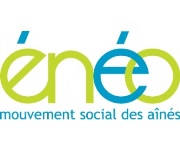 Adresse du siège central : Boulevard des Archers, 54 à 1400 NIVELLESTéléphone : 067/89.36.90Email : brabantwallon@eneo.beEnéo est un mouvement social d’aînés, d’action citoyenne et collective. Il propose de nombreuses activités telles que de l’art floral, du patchwork, de la gym douce, une chorale, des ateliers de bien-être, du tennis et autres activités sportives mais également des séances de jeux de cartes/sociétés, des cours de cuisine, …Entr’âge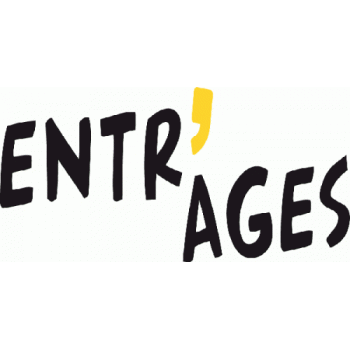 Adresse : Boulevard de la Révision, 38 à 1070 ANDERLECHTTéléphone : 02/544.17.87Email : info@entrages.beOuvert le mardi, jeudi et vendredi de 10h à 16hFacilitateur du lien intergénérationnel, Entr’age valorise le pouvoir d’action de la personne âgée. L’aîné est amené à se replacer dans une attitude de participation active à la vie sociale, culturelle et même politique.
Il répond à toutes les questions qui tournent autour du générationnel et redirige vers les organismes adéquats. Il dispose d’un centre de documentation sur tout ce qui touche à l’intergénérationnel, la gérontologie sociale… Entr’âge 50+Adresse : Bd Pire Lefèvre Desnouettes 13 à 1420 BRAINE-L’ALLEUDTéléphone : 02/384.04.17Club qui propose différentes activités telles que des conférences, des visites de musée, des voyages, des cours de cuisine, des cours d’aquagym…Equipes Populaires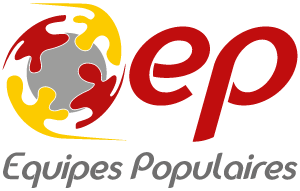 Adresse : Rue des cantonniers, 14 à 1400 NIVELLESTéléphone : 067/88 46 29 ou 0472/43 33 56Email : ledant@equipespopulaires.beMouvement de citoyens actif aux 4 coins de la communauté française. L’objectif est de contribuer à une société d’égalité, de solidarité et de justice sociale.Espace public numériqueAdresse : Grand Place Baudouin 1ier, 3 à 1420 BRAINE-L’ALLEUDTéléphone : 02/854 02 69Email : christophe.willems@braine-lalleud.beOuvert les lundis, mardi et mercredi de 14h00 à 17h00. Lieu proposant au public un accès à des ordinateurs ainsi qu’à internet, l’initiation et l’accompagnement aux technologies de l’information. Formations adaptées aux besoins des usagers, selon leurs difficultés et appréhensions. Tarif : 1 € de l’heure pour les formations, 0,50 euros/ heure pour le libre accès. Fédération nationale des combattants – section Braine-l’AlleudAdresse : Rue de l’hôpital, 4 à 1420 BRAINE-L’ALLEUDTéléphone : 02/385.21.50Email : suzy.delvaux@skynet.beAprès la guerre 14-18 plusieurs associations ont vu le jour. En 1976, lors de la fusion des communes, ces différents groupements, progressivement moins nombreux, ont décidé d’unir leurs forces au sein d’un seul mouvement : la fédération nationale des combattants. Ils se réunissent un samedi par mois, de 10h00 à 12h00.Les tricoteuses, groupe de tricotAdresse : Grand place Boudouin 1ier, 3 à 1420 BRAINE-L’ALLEUDTéléphone : 0471/23 54 86Réunion le jeudi de 14h à 17h.Régie communale autonome des sports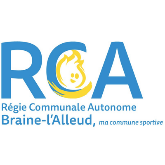 Site internet : https://www.braine-lalleud.be/sportsVolet sport :Adresse : Rue Ernest Laurent, 215 à 1420 BRAINE-l’ALLEUDTéléphone : 02/854.05.70Email : sports@rca.braine-lalleud.bePour tout renseignement sportif (clubs, associations,…)Volet piscine :Adresse : Route de Piraumont, 160 à 1420 BRAINE-l’ALLEUDTéléphone : 02/850.14.10Email : piscine@rca.braine-lalleud.beSituée dans le prolongement du Lac du Paradis, la piscine communale abrite un bassin de 35 mètres de long sur 21 mètres de large, avec une profondeur variable jusqu’à 3 mètres.
Tarif réduit pour les aînés de Braine-l’Alleud et restaurant ouvert 7/7.Soralia, mouvements féministes et solidaires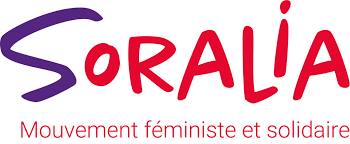 Adresse : Rue Saint André, 1 à 1400 NIVELLESTéléphone : 010/24 37 24Email : soralia.bw@solidaris.beMouvement féminin et familial basé sur l’entraide et la solidarité qui propose des rencontres à thèmes axées sur la santé, la citoyenneté, la solidarité intergénérationnelle, l’égalité homme/femme, …La Gaule brainoise asblAdresse : Rue du Paradis, 36 à 1420 BRAINE-L’ALLEUDTéléphone : 02/366.04.76Association de pêche réservée aux pensionnésLa maison des associationsAdresse : Grand Place Baudouin 1ier, 3 à 1420 BRAINE-L’ALLEUDTéléphone : 02/854.05.95Email : vieassociative@braine-lalleud.beLa maison des associations tient à jour l’annuaire des associations et renseigne le public sur leurs activités et leurs projets. Elle leur propose la mise à disposition des locaux. Elle est également un pôle de ressources pour la vie associative.Photo-Club Riva-Bella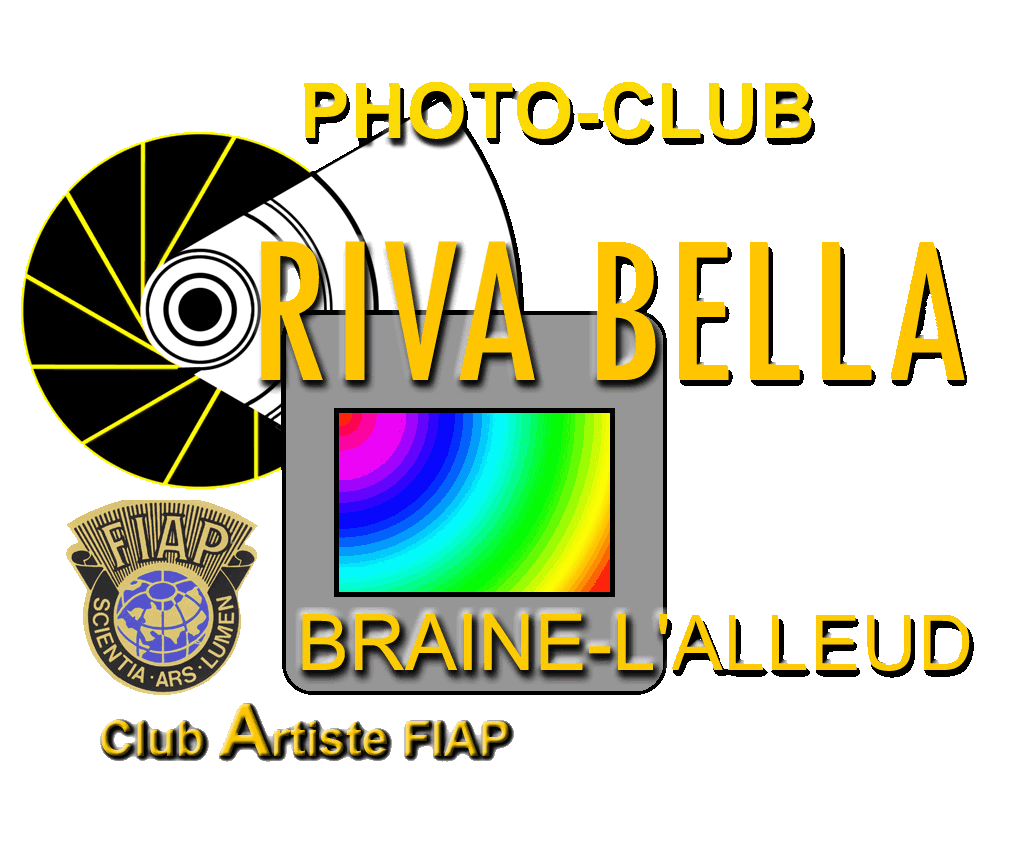 Adresse : Avenue des deux sapins, 1 à 1420 BRAINE-L’ALLEUD Rencontre à la maison de quartier Saint-Zèle, place Saint-ZèleTéléphone : 0475/32.90.04Email : jeanma.wertz@gmail.comSite web : www.photoclubrivabella.beTous les lundis (sauf congés scolaires) à 20hAssociation de passionnés de la photographie et dans tous ses domaines : l’image numérique, le tirage papier et le diaporama. N’hésitez pas à assister au déroulement d’une de leurs séances… Seniors @ the movies 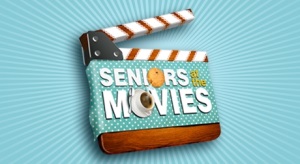 Téléphone : 02/389.17.10Chaque mois, le cinéma Kinepolis propose au public senior un film en version française suivi d’un goûter.Université des aînés et du temps libreTéléphone : 02/854.05.94Cycle annuel de 8 conférences dispensées par des professeurs d’université sur des thèmes susceptibles d’intéresser les seniors.Voyage pour les pensionnésTéléphone : 02/854.05.94Voyages d’une journée proposés par la commune. Les destinations varient en fonction de la richesse des patrimoines locaux à visiter.Vie Féminine Brabant Wallon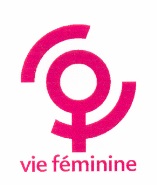 Adresse : Rue de Mons, 10 à 1400 NIVELLESTéléphone : 067/84.13.75Email : brabant-wallon@viefeminine.beVie Féminine BW organise des espaces de rencontres au sein desquels les femmes développent des projets collectifs, des activités de convivialité, de loisirs et de créativité.Chacun de ces projets porte une attention spécifique aux droits des femmes et participe à construire une société égalitaire, solidaire et juste.Vie Féminine à Braine-l’Alleud :
- Groupe de femmes chaque 1er jeudi du mois de 14h à 16h30 à la salle polyvalente de Saint-Sébastien
- Groupe de femmes chaque 4ème jeudi du mois de 14h à 16h30 à la maison de quartier de la Flohaye
- Groupe de femmes chaque 2ème mardi du mois de 14h à 16h30 à Lillois- « Espace Femmes » un vendredi sur deux, hors congés scolaires, de 14h à 16h30 à la Barrière.
Les programmes de chacun de ces groupes se construisent collectivement, selon les ressources et les intérêts des participantes.Arts et Culture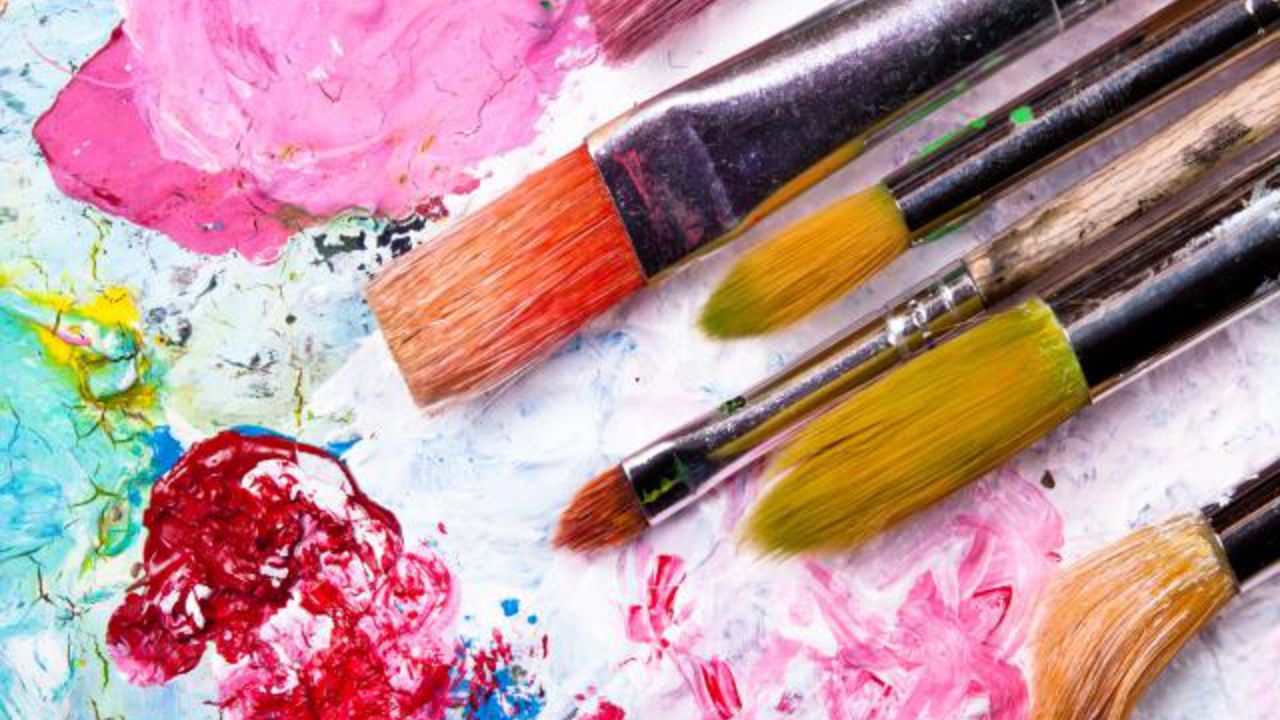 ARC Braine-l’Alleud (Action et Recherche Culturelles)Adresse : Rue Raymond Lebleux, 40 à 1428 LILLOISEmail : francois.dufays@gmail.comActivités culturelles en tout genre pour tout public. Organisation de 5 à 6 sorties par an.Bibliothèque et ludothèque communales de BLAAdresse : Rue des Mésanges Bleues, 55 à 1420 BRAINE-L’ALLEUDTéléphone : 02/854.05.50Email : bibliothèque@braine-lalleud.beSite web : bibliotheque.braine-lalleud.beLudothèque ouverte uniquement le mercredi de 12h à 18h et le samedi de 9h à 16hBibliothèque et ludothèque communales de LilloisAdresse : Rue René Francq, 7 à 1428 LILLOISTéléphone : 02/385.25.20Email : bibliotheque@braine-lalleud.beBraniaAdresse : Chaussée de Mont-Saint-Jean, 83 à 1420 BRAINE-L’ALLEUDTéléphone : 0490/11.27.18Email : xavier.cambron@brania.netCercle d’histoire et de généalogie de Braine-l’Alleud.Le centre culturelAdresse : Rue Jules Hans, 4 à 1420 BRAINE-L’ALLEUDTéléphone : 02/854.07.30Email : info@braineculture.beSite web : www.braineculture.beOuvert du lundi au vendredi de 9h30 à 12h30  Lieu de réflexion, de mobilisation et d’action culturelle par, pour et avec les populations, les acteurs institutionnels et les acteurs associatifs du territoire. Lieu de rencontre entre la culture et les citoyens sur le plan local. Activités et spectacles divers.Académie de musiqueAdresse : Rue du Château, 49 à 1420 BRAINE-L’ALLEUDTéléphone : 02/854.07.20Email : academie.musique@braine-lalleud.beLieu de création artistique et de rencontre ouvert à tous. Cours de chants, d’instruments en groupe et/ou individuels…Ecole des ArtsAdresse : Rue du Château, 47 à 1420 BRAINE-L’ALLEUDTéléphone : 02/854.07.00Email : ecoledesarts@braine-lalleud.beLieu de création artistique et de rencontre ouvert à tous. Cours de dessins, peintures, sculptures, gravures…Citoyenneté et Vie sociale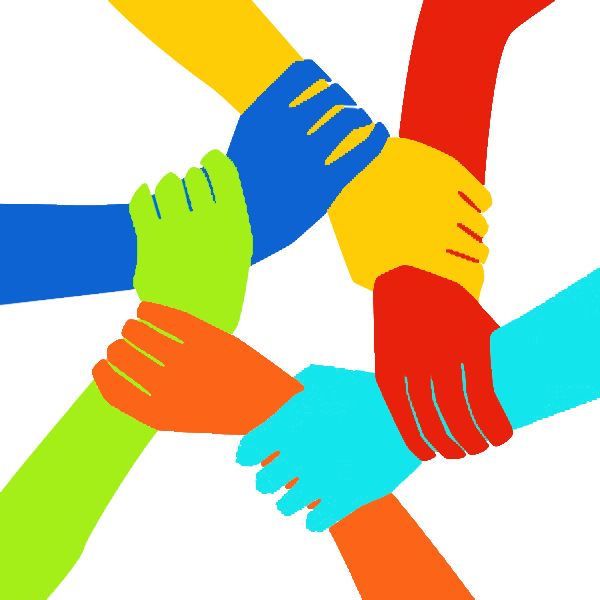 Service d’orientation des volontairesAdresse : Grand-Place Baudouin 1er, 3 à 1420 BRAINE-L’ALLEUD (à la maison des associations)Téléphone : 02/854.05.95Email : associative@braine-lalleud.beAccueil et orientation volontariat – guide et conseille les candidats volontaires. Informe, encourage, facilite la pratique du volontariat auprès des associations locales
Informe et recrute des candidats en vue d’un volontariat citoyen de qualitéPermanence le mercredi matin sur rendez-vous.Braine-l’Alleud Amie des Aînés (BL’ADA)Adresse :  Av. du 21 juillet, 1 à 1420 BRAINE-L’ALLEUDTéléphone : 02/854.06.46Le groupe BL’ADA est constitué d’aînés qui ont répondu à l’appel du CPAS pour, notamment, assister les autorités compétentes (Commune et CPAS) à réaliser l’objectif du « bien vieillir » à Braine-l’Alleud. 
Ce groupe se réunit une fois par mois. Rejoignez-nous !Conseil Communal des Aînés (CCA)Adresse :  Grand-Place Baudouin 1er, 3 à 1420 BRAINE-L’ALLEUDTéléphone : 02/854.05.94Le Conseil Communal des Aînés (C.C.A.) est composé de représentant(e)s (6 effectifs et 6 suppléants) des associations de Braine-l’Alleud actives avec et pour les Aînés ainsi que de citoyen(e)s (6 effectifs et 6 suppléants) de Braine-l’Alleud désireux de s’investir à leur côté.
Le conseil vise à offrir aux seniors l’occasion de se rencontrer dans un esprit convivial et constructif.Croix-Rouge de BelgiqueVoir dans la rubrique « Santé »Volontariat à l’hôpitalVoir rubrique « Services bénévoles aux seniors » Services bénévoles aux seniors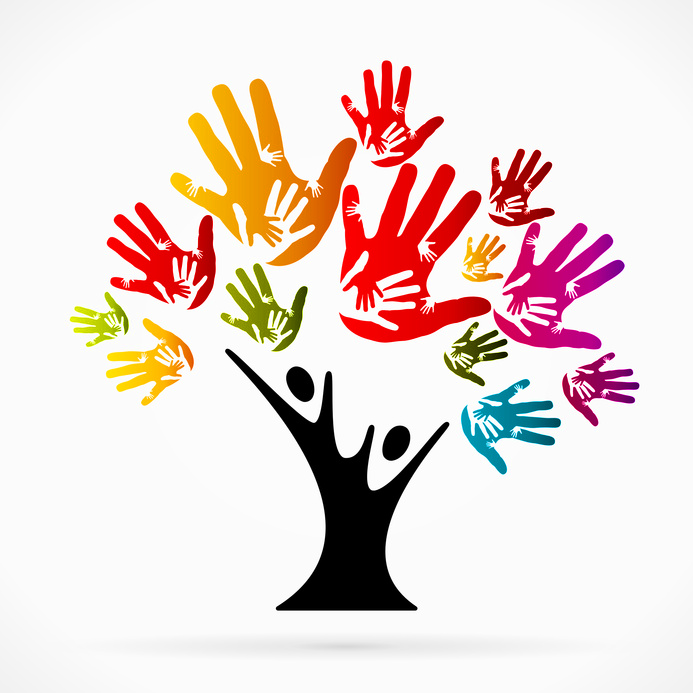 Asbl SenoahVoir rubrique « Habitation et Logement »Le lion solidaireAdresse : Rue Schepers, 33 à 1420 BRAINE-L’ALLEUDTéléphone : 02/385.47.56.  du lundi au vendredi de 9h à 12h30Email : lelionsolidaire@mc.beService de bénévoles à domicile entièrement gratuit qui propose une visite, une aide pour la lecture, un appui pour une promenade, une surveillance de courte durée, une aide de confort, un soutien aux aidants prochesRepair Café de Braine-l’Alleud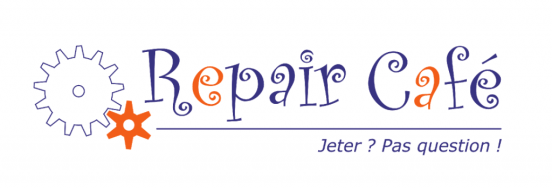 Adresse : Siège rue Rombaut, 5 à 1420 BRAINE-L’ALLEUD mais se déroule à l’école Sainte-Famille, salle de gymnastique (rue de la Goëtte 69-73)Téléphone : 0495/50.02.34Email : repaircafebla@gmail.comGénéralement le 2ème dimanche du moisUn Repair Café est un endroit où l’on peut venir avec un objet abîmé ou défectueux qu’on pensait mettre à la poubelle parce qu’on ne sait pas comment le réparer. Un fer à repasser, un vélo, un pantalon, un petit meuble …Sur place on trouvera des personnes, spécialistes ou bons bricoleurs, qui essaieront, avec le propriétaire de l’objet, de le réparer ou de trouver une solution.On peut aussi y venir tout simplement pour passer un moment convivial autour d’un petit café et d’un morceau de tarte !Solidarité Informatique Sans Frontière (S.I.S.F)Adresse : 1A Courte rue de la Station à 1440 BRAINE-LE-CHATEAUTéléphone : 0479/69.57.49.Email : philippe.serge@gmail.comSite web : www.sisf.beService dont le but est de procurer un ordinateur, aux ASBL et aux moins favorisés et de leur fournir un appui dans l’apprentissage et l’usage de celui-ci.Ecrivain PublicAdresse : Grand-Place Baudouin 1er, 3 à 1420 BRAINE-L’ALLEUD (à la maison des associations) Téléphone : 0496/55.44.52 (Jacques Boelpaep)Mail : boelpaepjacques@gmail.comUn mardi sur deux de 10h à 12h sur rendez-vousAssociation cœurs ouverts AsblAdresse : Av. de la Liberté, 10 à 1420 Braine-l’AlleudTéléphone : 0470/70.69.76Email : associationcoeursouvertsasbl@gmail.comSite web : www.aco-asbl.beL'association cœurs ouverts est constituée d'un ensemble de volontaires qui œuvrent dans le milieu hospitalier (CHIREC Braine-l’Alleud, Delta et Saint Anne-Saint Rémi). En tant que volontaires, les membres de l'association s'engagent à être présents là où les patients ont besoin d'aide autre que les soins médicaux et paramédicaux :• accueil à l'entrée des hôpitaux
• écoute des patients hospitalisés
• distribution de café
• confort des patients hospitalisés : massage des mains et visagesDroits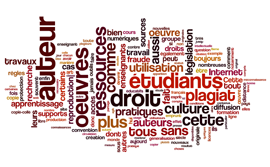 Altéo Brabant WallonVoir dans vie communautaire, sports et loisirs.Association pour le Droit de Mourir dans la Dignité (ADMD)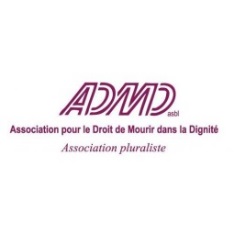 Adresse : Rue du président, 55 à 1050 BruxellesTéléphone : 0471/71.10.30Email : ghislainemaus1@gmail.comOuvert de 9h à 17h sur rendez-vousAssociation qui donne des informations sur les lois de fin de vie, aide à remplir les documents anticipés, dispense des conférences/séances d’informations auprès des maisons de repos, médecins et personnel médical. Elle propose aussi un soutien par téléphone ou à domicile.Droits Quotidiens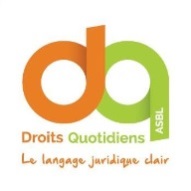 Adresse : Rue Nanon, 98 à 5 000 NAMUR

Téléphone : 081/39.06.20Email : info@droitsquotidiens.beLe lundi de 9h à 12h et le jeudi de 17h à 19h. Permanences téléphoniques : le jeudi de 9h à 12hDroits Quotidiens a pour objectif de faciliter la compréhension des droits du citoyen en les rendant accessibles et concrets par le biais de formations juridiques pour les intervenants sociaux, de permanences et par la publication mensuelle d’une revue de vulgarisation juridique. « DQ- Le mensuel »Justice de Paix du canton de Braine-l’AlleudAdresse : Rue P. Flamand, 64 à 1420 BRAINE-L’ALLEUDTéléphone : 02/386.47.00Tous les jours ouvrables de 8h à 12h30 et de 13h30 à 16hEmail : j.p.brainelalleud@just.fgov.beCette juridiction permet de résoudre rapidement de petits litiges de la vie quotidienne sans passer nécessairement par un avocat.La chambre/maison des notairesAdresse du siège central du Brabant Wallon : Place Bosch, 17 à 1300 WAVRETéléphone : 010/22.57.53Email : mn@notairesbrabantwallon.beDu lundi au jeudi de 9h30 à 12h par téléphone. Les notaires du Brabant Wallon ne tiennent pas de permanence à la maison du notariat de Wavre. Ils vous invitent à vous présenter au cabinet d’un notaire de votre choix.Organe représentatif de l’ensemble des notaires d’une province.Médiateur de la Région WallonneAdresse : Rue Lucien Namèche, 54 à 5000 NAMURTéléphone : 081/32.19.11 // 0800/19.199 (numéro gratuit→ permanence gratuite : téléphoner pour prendre rendez-vous)Email : courrier@le-mediateur.bePermanence Nivelles : 067/41.16.70 (Les 2èmes mardis du mois)   Les particuliers ou les personnes morales qui ont un différend avec l’administration wallonne ou un organisme qui relève de la région wallonne peuvent adresser une réclamation au médiateur.Respect Seniors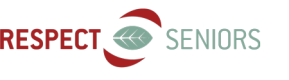 Adresse : Place Henri Berger, 6 à 1300 WAVRETéléphone : 0800/30.330 (siège central, permanence gratuite) Email : brabant.wallon@respectseniors.beOuvert les jours ouvrables de 9h à 17h Service d’écoute et d’accompagnement psychosocial pour toute situation où l’aîné ne se sent pas respecté (maltraitance physique, psychique, financière, …).
Ce service peut aussi assurer à la demande, des séances d’informations, de sensibilisations et de formations.Consultations juridiques gratuites au CPASAdresse : Avenue du 21 juillet, 1 à 1420 Braine-l’AlleudTéléphone : 02/854.00.00Consultations juridiques gratuites au CPAS les 1ier et 3ème jeudis du mois, de 14h à 15h sur rendez-vous. 
Ces consultations servent à obtenir des informations ou des conseils. Il n’y a pas de suivi de dossier. Vie féminine brabant wallonAdresse : Rue de Mons, 10 à 1400 NIVELLESTéléphone : 0472/01.08.93Email : permanence-sociale-bw@viefeminine.bePermanence sociale gratuite et individualisée pour les femmes. Droits de la famille, logements, accès aux travail, droit de séjour, prestation sociale, droit d’asile, regroupement familiale, nationalité, violence conjugale…Les bonnes adresses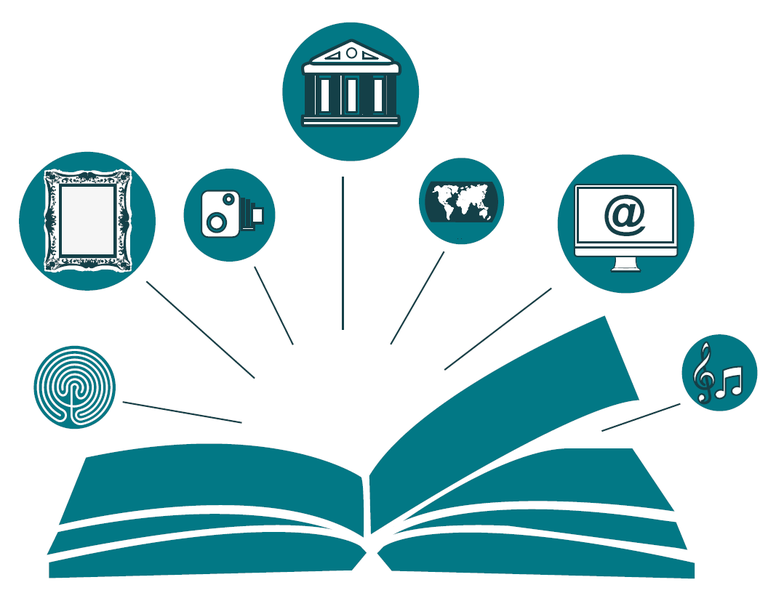 BoutikAdonTéléphone : 0475/60.61.57Email : anne@boutikadon.beSite web: www.boutikadon.beCette boutique a pour objectif d’enregistrer des dons pour ensuite les inscrire sur son site internet de manière à en faire profiter les personnes les plus démunies. Afin que les objets profitent réellement aux personnes qui en ont le plus besoin, ce sont les travailleurs sociaux qui en font la demande/commande sur le site pour ensuite les livrer aux personnes demandeuses.La Fol’Fouille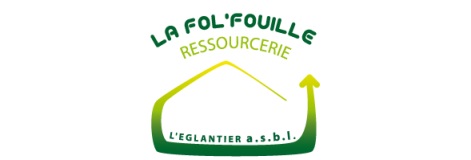 Adresse : Rue Jean Volders, 218 à BRAINE-L’ALLEUDTéléphone : 02/385.24.35Email : info@folfouille.beHoraire de vente : 
Le lundi de 13h à18h
Du mardi au samedi de 10h à 17hHoraire de dépôt : du lundi au samedi de 9h30 à 16h30La Fol’Fouille Ressourcerie est une entreprise d’économie sociale active dans la récupération, le tri, la réparation, le recyclage et la revente de nombreux dons offerts à l’ASBL. Par cette activité, l’entreprise poursuit un triple objectif : économique, social et écologique.Le bien vieillir asblAdresse : Rue Lucien Namêche, 2bis 5000 Namur Téléphone : 081/65.87.00  Association qui défend une vision positive et réaliste de l'avancée en âge et qui soutient un accompagnement bienveillant des personnes âgées. Elle propose également des formations continues, des consultations psychologiques, des études et accompagnements de projet, la promotion de l'innovation et la sensibilisation du grand public.Le Resto & CompagnieAdresse : Place du Môle, 11 à 1420 BRAINE-L’ALLEUDTéléphone : 0497/66.94.94Email : restoandcobla@gmail.com  Ouvert du lundi au vendredi de 10h à 14hIl s’agit du restaurant social de Braine-l’Alleud. Lieu de rencontre et de convivialité où se retrouvent aussi bien des personnes précarisées que des familles ou des seniors. Fonctionne grâce à une équipe de bénévoles aux fourneaux.Le p’tit MagaAdresse : Chaussée d’Alsemberg, 95 à 1420 BRAINE-L’ALLEUDTéléphone : 02/384.30.98 (Matagne Edith)Email : ptitmagabraine@gmail.comSite internet : https://www.ptitmagabraine.be/Ouvert le mardi de 15h à 18h et le jeudi de 9h30 à 11h30Epicerie sociale, lieu de rencontre et de convivialité. Produits alimentaires, d’hygiène et d’entretien à prix réduits.L’arbre des refugesTéléphone : 0495/44.27.33Email : larbredesrefuges@gmail.comDistribution de colis alimentaire pour les plus démunis.SPF Finances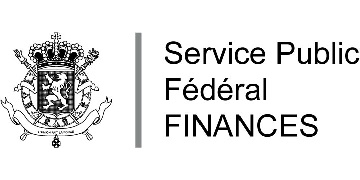 Téléphone : 02/572.57.57Accessible du lundi au vendredi de 9h à 17hMaison Croix-Rouge Braine-L’Alleud – location matériel médicalAdresse : Rue du Ménil, 47 à 1420 Braine-l’AlleudTéléphone : 02/384.01.98 ou 0492/13.99.24Permanence les mercredis de 17h30 à 18h30 et les samedis de 10h à 11h30.
Service de garde (Urgences) : 0477/36.76.66. N’hésitez pas à laisser un message sur le répondeur !La maison Croix-Rouge de Braine-l’Alleud propose une gamme de matériel disponible rapidement, une écoute et un accompagnement personnalisé… 
Fauteuils roulants, déambulateurs, béquilles et cannes, lits médicalisés, matelas anti-escarres, tablettes de lit, sièges de bain et de douche, chaises de toilettes fixes, pliables, roulantes, rehausse WC etc…Coup de pouce, Coup de main, Coup de coeur 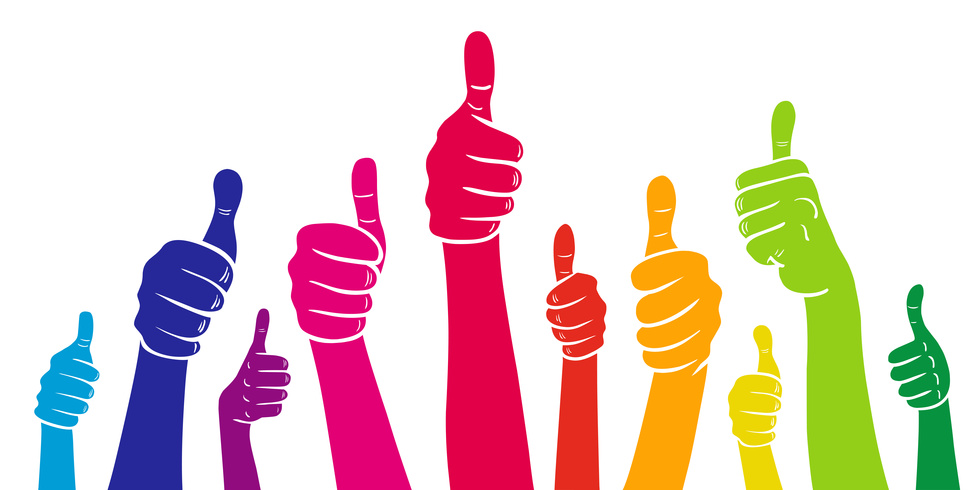 Ces informations ne concernent pas spécifiquement Braine-l’Alleudmais sont intéressantes pour les seniorsasbl Aidants prochesAdresse : Route de Louvain-La-Neuve, 4 bte2 à 5001 BelgradeTél. : 081/30.30.32Email : infoaidants@aidants.beSite internet : https://www.aidants-proches.be/L'asbl a pour but d'aider et de soutenir l'aidant proche ou toute personne qui apporte régulièrement son aide à un proche en déficit d’autonomie, de manière non rémunérée et hors volontariat.Primes de la Province du Brabant wallonIntervention dans les frais de téléphone ou de GSM, d’internet et de sécurité vigilance :Adresse : Place du Brabant wallon, 1 à 1300 WavreTéléphone : 010/23.60.93Email : logement@brabantwallon.beSoucieux d’assurer le maintien à domicile des aînés et des personnes souffrant d’un handicap dans les meilleures conditions de sécurité, le Brabant wallon intervient financièrement dans les frais d’installation et d’abonnement liés à l’utilisation d’une ligne téléphonique fixe ou mobile, d’une connexion à internet ainsi que d’un appareil de sécurité vigilance.Cette intervention concerne les personnes âgées de 75 ans et plus ou reconnues comme handicapées.YuugiTél. : 067/400.410 (lundi, mercredi ou vendredi de 10h à 16h)Email : youhou@yuugi.beEchange épistolaire gratuit entre deux personnes qui ne se connaissent pas. L'ASBL met en lien deux correspondants en tenant compte de leurs souhaits et attentes. Jamais seulsTél. : 0497/48.15.57Email : info@animalbehaviour.beJamais seuls permet de sortir des refuges les chiens et chats âgés en les proposant à l’adoption aux personnes âgées esseulées et de réunir ainsi les uns et les autres pour briser la solitude et la détresse de chacun. Vie pratique àBraine-l’Alleud :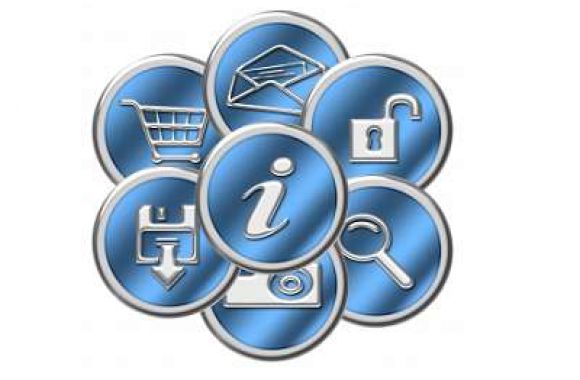 Parc à ConteneursAdresse : Chaussée de Nivelles, 213 à 1420 BRAINE-L’ALLEUDTél. : 02/384.79.65Le parc à conteneurs est accessible aux ménages résidant à Braine-l'Alleud pour autant qu'il s'agisse de déchets recyclables ou valorisables issus de l'activité normale d'un ménage. 
Horaire :

* du lundi au vendredi : 13h - 19h
* samedi : 9h - 17h

Dernières entrées : 15 minutes avant l'heure de fermeture.
Les marchésAdresse : Rue du Môle, place du Môle et Grand Place Baudouin 1ier à Braine-l’AlleudLe vendredi et le dimanche, de 8 h à 13h Adresse : Place de la gare à Lillois Le mercredi de 14h à 20h. Ce marché propose en priorité des produits locaux.LogoNomNuméroAdresseRemarque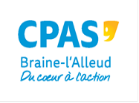 Administration communale CPAS02/854.00.00Av du 21 juillet, 11420 Braine-l’AlleudSans rendez-vous les lundi, mardi, jeudi et vendredi de 8h15 à 12h30.Des permanences sont également organisées le mercredi de 14h à 19h. 
Permanence du CPAS, du lundi au vendredi, de 8h15 à 11h30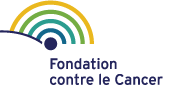 Cancer-info0800 15 801Pour toutes vos questions sur le cancer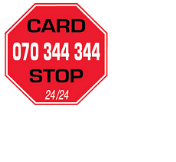 Card-stop070/34.43.44Service disponible 24H/24 et 7j/7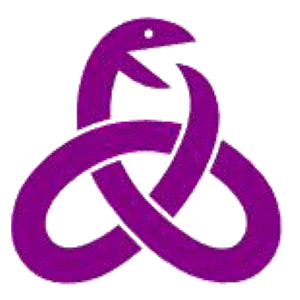 
Centre anti-poison070/24.52.45Service disponible 24H/24 et 7j/7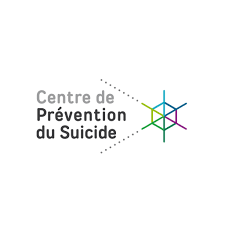 Centre prévention suicide0800/ 32 123Ligne d’écoute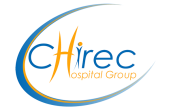 Chirec02/434.91.11Rue Wayez, 35
1420 Braine-l'Alleud 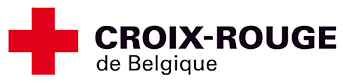 Croix-Rouge105 (pour toute la Belgique)

Rue du Ménil, 47
1420 Braine-l’Alleud02/384.01.98 : 
Urgence pour le prêt de matériel.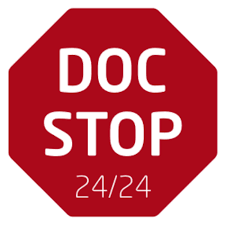 Doc stop0800/ 2123 2123
02/518 21 23Perte ou vol de documents d’identités belges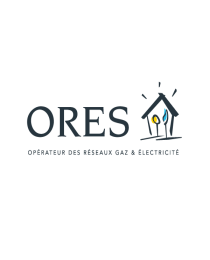 Gaz0800/87.087Service disponible 24H/24 et 7j/7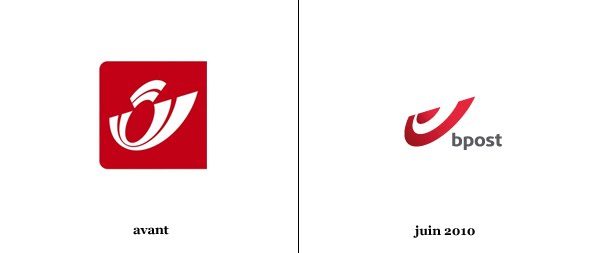 La poste02/201.23.45Place du Môle 18, 1420 Braine-l'AlleudLundi, mardi, mercredi, vendredi :09:30/12:30, 13:30/17:00Jeudi :  09:30/12:30, 13:30/18:00Samedi : 09:30–13:00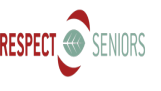 Respects Seniors
Lutte contre toutes les formes de maltraitance des aînés0800/30.330Avenue Albert, 1ier1342 LimetteDu lundi au vendredi de 9h à 17h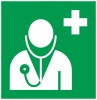 Médecine générale1733 (uniquement les week-end et jours fériés)
02/354.47.00
(en semaine de 19h à 22h)En dehors des heures de prestation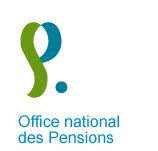 Office national des Pensions0800/502.56Tour du Midi, 1060 BruxellesDu lundi au vendredi de 8h à 12h et de 13h à 17h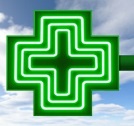 Pharmacies de garde0903/99 000(! payant !)Liste mise à jour régulièrement sur la page Facebook de BLADA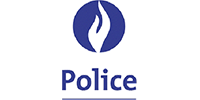 Police secours/ Assistance policière aux victimes101 et 02/389.44.00Av Albert 1er, 117 1420 Braine-l'AlleudService disponible 24H/24 et 7J/7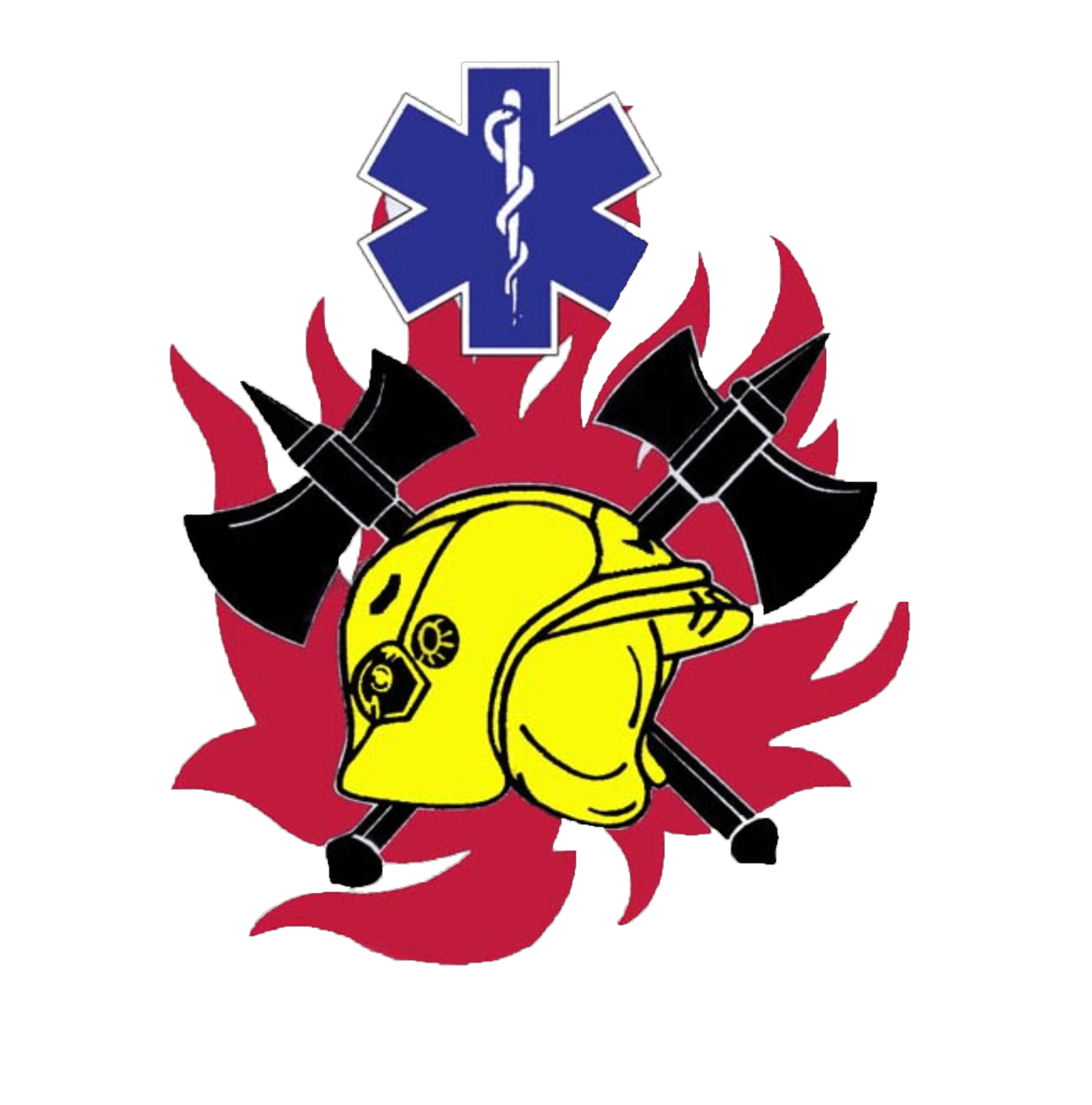 Pompiers - Ambulance100Chée de Mont-Saint-Jean, 120
1420 Braine-l’AlleudService disponible 24H/24 et 7J/7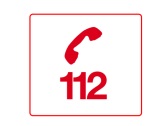 Service de secours/Urgence112 
et02/385.02.07Chée de Mont-Saint-Jean, 120
1420 Braine-l'AlleudService disponible 24H/24 et 7J/7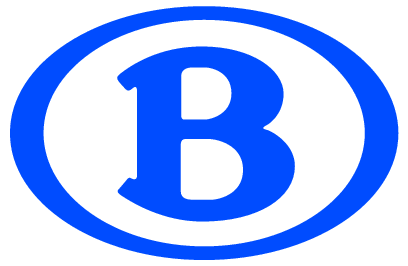 SNCB info02/528.28.28Siège social Rue de France, 56
1070 AnderlechtTous les jours de 7h à 21h30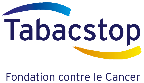 Tabacstop0800/ 111 00Chaussée de Louvain, 4791030 Bruxelles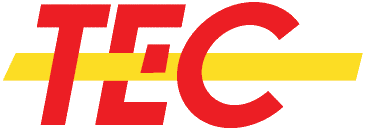 TEC info067/63 42 56Ou067/63 42 57Av. de l’Europe, 2
1401 BaulersTous les jours de 6h30 à 18h30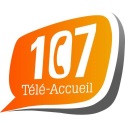 Télé-accueil107Quelqu'un à qui parler dans l'anonymat 24h/24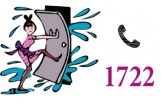 Tempête ou inondation1722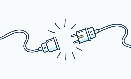 Electricité (pannes)078/78 78 00Signaler une panne d’électricité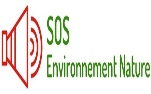 SOS environnement Nature1718Signaler une situation ou une activité qui porte atteinte à l’environnement ou à la nature en WallonieLundiAccueil de 8h15 à 12h30MardiAccueil de 8h15 à 12h30MercrediAccueil de 14h à 19hJeudiAccueil de 8h15 à 12h30VendrediAccueil de 8h15 à 12h30SamediFerméDimancheFerméLundiAccueil : 10h à 12h et de 13h à 18hPermanence médicale : 16h à 18h00MardiAccueil : 13h à 16h et de 17h à 19hMercrediAccueil :  10h à 12h et 12h30 à 16hPermanence médicale : 12h30 à 14hJeudiAccueil : de 10h à 12hVendrediFerméSamediFerméDimancheFerméLundiDe 9h à 12h30 MardiDe 9h à 12h30 MercrediDe 9h à 12h30 JeudiFerméVendrediDe 9h à 12h30SamediFerméDimancheFerméLundiFerméMardiDe 13h30 à 16h30MercrediFerméJeudiFerméVendrediDe 9h à 12hSamediFerméDimancheFerméLundiFerméMardiDe 9h00 à 12h30 et de 13h30 à 17hMercrediDe 9h00 à 12h30 et de 13h30 à 17hJeudiDe 9h00 à 12h30 et de 13h30 à 17hVendrediDe 9h00 à 12h30 et de 13h30 à 17hSamediFerméDimancheFerméLundiUniquement accessible sur rendez-vousMardiUniquement accessible sur rendez-vousMercrediUniquement accessible sur rendez-vousJeudiUniquement accessible sur rendez-vousVendrediUniquement accessible sur rendez-vousSamediFerméDimancheFerméLundiDe 9h00 à 12h30 sans rendez-vous
Autres moments sur rendez-vousMardiDe 9h00 à 12h30 sans rendez-vous
Permanence sociale de 9h à 12h30
Autres moments sur rendez-vousMercrediDe 9h00 à 12h30 sans rendez-vous
Autres moments sur rendez-vousJeudiDe 9h00 à 12h30 sans rendez-vous
Autres moments sur rendez-vousVendrediDe 9h00 à 12h30 sans rendez-vous
Autres moments sur rendez-vousSamediFerméDimancheFerméLundiDe 9h à 12h30 et de 14h à 16hMardiDe 9h à 12h30 et de 14h à 16hMercrediDe 9h à 12h30JeudiDe 9h à 12h30 et de 14h à 16hVendrediDe 9h à 12h30SamediFerméDimancheFerméLundiFerméMardiDe 12h à 19hMercrediDe 12h à 18hJeudiDe 12h à 18hVendrediDe 12h à 18hSamediDe 9h à 13h et de 14h à 16hDimancheFerméLundiFerméMardiDe 15h à 17h30MercrediDe 12h à 13h et de 14h à 17h30JeudiDe 15h à 17h30VendrediFerméSamediFerméDimancheFermé